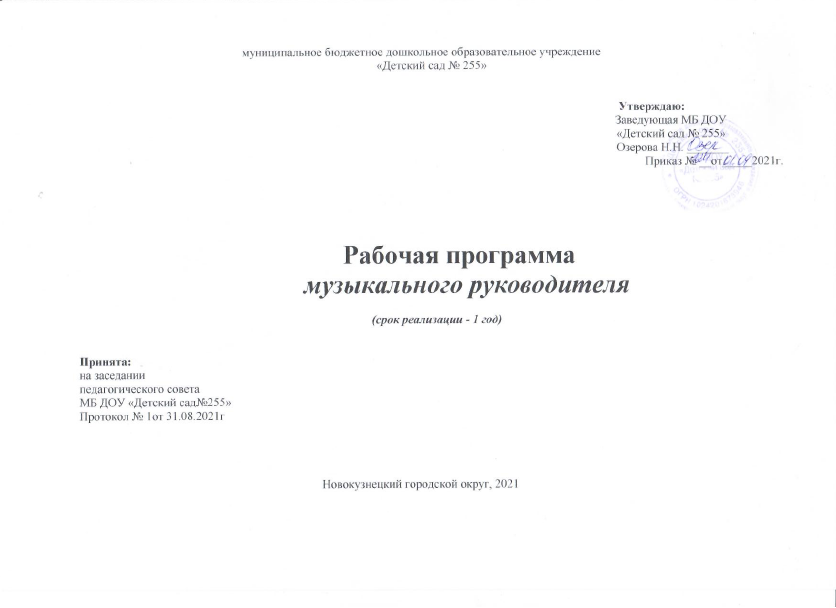 СОДЕРЖАНИЕΙ. ЦЕЛЕВОЙ РАЗДЕЛ                                                                                                                                                                                                         1.1. Пояснительная записка                                                                                                                                                                                                1.1.1. Цели и задачи реализации Программы                                                                                                                                                                   1.1.2. Принципы и походы к формированию Программы                                                                                                                                              1.1.3. Характеристика возрастных особенностей детей 6-7 лет                                                                                                                                    1.2. Планируемые результаты освоения Программы                                                                                                                                                      ΙΙ. СОДЕРЖАТЕЛЬНЫЙ РАЗДЕЛ                                                                                                                                                                                   2.1. Содержание психолого-педагогической работы по освоению образовательной        области «Художественно-эстетическое развитие» «Музыкальное развитие»                                                                                                      2.2. Вариативные формы, способы и методы и средства реализации Программы                          с учётом возрастных и индивидуальных особенностей воспитанников   6-7 лет.                                                                                                              2.3. Особенности образовательной деятельности разных видов и культурных        практик                                                                                                                                       2.4. Способы и направления поддержки детской инициативы                                                    2.5. Организация и формы взаимодействия с родителями (законными       представителями) воспитанников                                                                                            2.6. Иные характеристики содержания Программы                                                                     ΙΙΙ. ОРГАНИЗАЦИОННЫЙ РАЗДЕЛ                                                                                            3.1. Материально-техническое обеспечение Программы                                                             3.2. Обеспеченность методическими материалами и средствами                                                                                                                                                                               3.3. Особенности традиционных событий, праздников, мероприятий                                       3.4. Особенности организации развивающей предметно-пространственной среды                ПРИЛОЖЕНИЕКалендарно-тематическое планирование                                                                                     Диагностика педагогического процесса. Музыкальное развитие                                                          Литература I. ЦЕЛЕВОЙ РАЗДЕЛПояснительная запискаЦели и задачиЦель программы:          Создание условий для развития предпосылок ценностно - смыслового восприятия и понимания произведений музыкального искусства, восприятия музыки, реализация самостоятельной творческой деятельности, развитие общей культуры детей.Задачи программы:Развивать у детей музыкальных способностей во всех доступных им видах музыкальной деятельности.Развивать музыкальной эрудиции, приобщение к музыкальной культуре.Формировать способности эмоционально воспринимать музыкальный образ и передавать в пении, движении основные средства музыкальной выразительности.Развивать звукового сенсорного и интонационного опыта дошкольников.Способствовать становлению саморегуляции в двигательной сфере, развитию физических качеств, моторики посредством разных видов музыкальной деятельности.Принципы к формированию ПрограммыПринцип интегративности - определяется взаимосвязью и взаимопроникновением разных видов искусства и разнообразной художественно-творческой деятельностью;Принцип гуманности - любовь к жизни, любовь к искусству, любовь к ребёнку;Принцип деятельности (деятельностный подход) - формирование умений самостоятельно применять   знания в разных областях, моделях;Принцип культуросообразности - содержание программы выстраивается как последовательное освоение общечеловеческих ценностей культуры, где ведущей ценностью является человек, как личность способная творить, выдумывать, фантазировать;Принцип вариативности - материал постоянно варьируется, представляя тем самым необычность и новизну, эффект сюрпризности;Принцип креативности (организации творческой деятельности);Принцип эстетизации - предполагает наполнение жизни детей яркими переживаниями от соприкосновения с произведениями искусства, овладение языком искусства;Принцип свободы выбора - в любом обучающем или управляющем действии предоставлять ребенку выбор;Принцип обратной связи -  предполагает рефлексию педагогической деятельности и деятельности детей, анализ настроения и самочувствия ребенка, мониторинг уровня развития дошкольников, диагностику индивидуальных особенностей;Принцип адаптивности - предполагает гибкое применение содержания и методов эмоционально-творческого развития детей в зависимости от индивидуальных и психофизиологических особенностей каждого ребёнка;содействие и сотрудничество детей и взрослых, признание ребёнка полноценным участником (субъектом) образовательных отношений;поддержка инициативы детей в различных видах деятельности, и т.д. (п.1.4.ФГОС).Характеристика возрастных особенностей детейВозрастные особенности детей подготовительной к школе группы (6-7 лет)          На основе полученных знаний и впечатлений о музыке дети 6-7 лет могут не только ответить на вопрос, но и самостоятельно охарактеризовать музыкальное произведение, выделить выразительные средства, почувствовать разнообразные оттенки настроения, переданные в музыке.          Ребенок способен к целостному восприятию музыкального образа, что важно и для воспитания эстетического отношения к окружающему. Целостное восприятие музыки не снижается, если ставится задача вслушиваться, выделять, различать наиболее яркие средства «музыкального языка». Благодаря этому дети действуют в соответствии с определенным образом при слушании музыки, исполнении песен и танцевальных движений.           Голосовой аппарат укрепляется, однако певческое звукообразование происходит за счет натяжения краев связок, в связи с чем, охрана певческого голоса должна быть наиболее активной. Надо следить, чтобы пение было негромким, а диапазон постепенно расширялся ре1 - до2.  В певческих голосах семилеток проявляются напевность и звонкость, хотя сохраняется специфически детское, несколько открытое звучание. В целом хор звучит еще недостаточно устойчиво и стройно.          Дети охотно импровизируют различные мотивы, отвечают на «музыкальные вопросы», сочиняют мелодию на заданный текст. Они овладевают основными движениями (ходьбой, бегом, прыжками), выполняемыми под музыку, элементами народных плясок, простейшими движениями бального танца, умело ориентируются в пространстве при перестроении в танцах, хороводах.          Уровень развития музыкального восприятия позволяет ребенку выразительно, ритмично передавать характер музыки, отметить в движении некоторые ее выразительные средства, изменить характер движений в соответствии с формой произведения, его частями, предложениями, фразами. Дети инсценируют в движении песни, варьируют танцевальные движения, передают музыкально-игровые образы.          В этом возрасте ребенок легко овладевает приемами игры не только на ударных, но и на клавишных (металлофоны, баяны), духовых (триола) и струнных (цитра) инструментах, они играют по одному, небольшими группами и всем коллективом.           Задачи: Обогащать слуховой опыт у детей при знакомстве с основными жанрами, стилями и направлениями в музыке. Накапливать представления о жизни и творчестве русских и зарубежных композиторов. Обучать детей анализу, сравнению и сопоставлению при разборе музыкальных форм и средств музыкальной выразительности.  Развивать умения творческой интерпретации музыки разными средствами художественной выразительности. Развивать умения чистоты интонирования в пении, учить детей самостоятельно, всем вместе начинать и заканчивать песню, сохранять указанный темп; петь, ускоряя, замедляя, усиливая и ослабляя звучание, смягчать концы музыкальных фраз, точно выполнять ритмический рисунок, правильно передавать мелодию, исправлять ошибки в пении. Формировать танцевальные исполнительские навыки, выразительность ритмических движений под музыку. Стимулировать самостоятельную деятельность по сочинению танцев, игр, оркестровок. Развивать умения сотрудничества и сотворчества в коллективной музыкальной деятельности.Особенности музыкального воспитания дошкольников с общим недоразвитием речи          У дошкольников с общим недоразвитием речи наблюдается некоторое снижение процессов восприятия и внимания к музыкальному звучанию. Это обусловлено недостаточным развитием слухового восприятия в целом. У большинства детей с ОНР наблюдаются не всегда адекватные эмоциональные проявления при прослушивании различных по жанру музыкальных произведений. Это связано с общим нарушением эмоционально-волевой сферы дошкольника с логопедическими нарушениями, слабостью развития познавательных процессов. Однако в значительной степени восприятие музыки зависит и от педагогических условий: от той музыкальной среды, которая окружала ребенка с ОНР до поступления в логопедическое дошкольное учреждение.          Эмоциональное восприятие и внимание, отзывчивость на музыку развивается у детей с общим недоразвитием речи на протяжении всего дошкольного периода. К старшему дошкольному возрасту, обучаясь в логопедическом детском саду, дети с ОНР начинают интересоваться музыкой, у них появляются свои любимые песни, танцевальные композиции, инструментальные музыкальные пьесы. Дети могут воспринимать эмоциональный характер музыкальных композиций и передавать этот характер в танцевальном движении, в подборе игрового материала. Это позволяет детям с общим недоразвитием речи создавать интонационно-выразительные образы в процессе музыкальной игровой деятельности, когда характер движений детей с логопедическими нарушениями учитывает общее эмоциональное настроение звучащей музыки.          Формирование и развитие умения чувствовать настроение музыки и адекватно отзываться на нее имеет огромное значение для речевого развития детей с ОНР, для формирования правильного звукопроизношения, интонационных качеств речи. Общение с музыкой детей с тяжелыми нарушениями речи ускоряет общее психофизическое развитие дошкольника.Основной задачей музыкального воспитания дошкольников с ОНР является развитие слухового восприятия и внимания на неречевые звуки. Затем привлекают детей к прослушиванию музыкальных произведений. На первых порах Дети с ОНР совершенно не умеют вслушиваться в самые простые и небольшие по объему музыкальные композиции. Для обеспечения необходимой сосредоточенности внимания в процессе прослушивания музыки принимают во внимание качество имеющихся у ребенка представлений об окружающей мире, наличие определенного жизненного опыта и опыта предметно-игровой деятельности. По этой причине музыкальное воспитание детей с ОНР проводится в тесной взаимосвязи с коррекционной работой по ознакомлению детей с окружающим миром, по развитию словесно-образного мышления. При этом большое значение имеет подобранный репертуара музыкальных произведений, который предлагается для прослушивания детям и самостоятельного участия в музыкальных играх.           В процессе специально организованных музыкальных занятий значительное место отводится работе по развитию у детей с ОНР звуковысотного, тембрового, динамического и ритмического слуха. Детей учат различать звучание различных музыкальных инструментов: фортепиано, дудочек, барабана, детских гармошек, металлофона и пр.), учат отличать голоса мужские и женские голоса, голоса детей, различных животных и. Обучая прислушиваться к музыкальным композициям от детей на музыкальных занятиях добиваются способности воспринимать и различать некоторые доступные для дошкольного возраста качества звучания: громкость, длительность. Обучают различать изменения звуков по высоте, громкости и длительности. Детям показывают, как можно различать пространственно-временные качества звуков: темп и ритм.           Важной задачей на музыкальных занятиях в логопедическом дошкольном учреждении является развитие у детей с ОНР способности к пению. Как известно, голос у детей с нарушениями речи имеют недостаточно благозвучный оттенок: часто наблюдается носовой оттенок голоса, монотонность, интонационная бедность. Имеются и недостатки развития дыхательной системы. Дыхание у детей с ОНР поверхностное, неровное, прерывистое, с коротким речевым выдохом. В процессе обучения пению наблюдается положительная динамика в обще речевом развитии дошкольников.            В ходе коррекционной работы по формированию и развитию вокальных навыков у дошкольников с ОНР значительно развивается фонематический слух, появляется возможность правильного голосоведения, интонационного пения, а также выразительность их устной самостоятельной речи. Существенно улучшается и состояние артикуляционной моторики: этому способствуют специальные подобранные артикуляционные упражнения, ритмические музыкальные распевки с различными звуками, слогами, отдельными словами, пропевание с определенной длительностью отдельных фраз.            Еще одной важной задачей, имеющей коррекционно-развивающее значение, является развитие музыкально-ритмических движений, синхронизированных с речью. В процессе движений под музыку и параллельным проговариванием определенных стихотворных фраз происходит совершенствование пространственно-временных представлений детей с ОНР, что также активно влияет на развитие речевых процессов.К концу дошкольного периода в результате совместной работы логопеда и музыкального педагога дети в полном объеме овладевают правильным голосоведением и речевым дыханием, нормированным произношением звуков речи, четкой дикцией, верным лексико-грамматическим строем и развернутой связной. У дошкольников значительно улучшаются фонематическое восприятие и все виды музыкального слуха, развивается чувство ритма. Планируемые результаты освоения ПрограммыПодготовительная группа         К концу учебного у ребёнка развиты способности целостного и дифференцированного музыкального восприятия; развито умение давать оценку прослушанным музыкальным произведениям. Ребёнок способен проявлять своё отношение к музыке; ребёнок может исполнять самостоятельно и довольно качественно выученные песни, сформирована потребность петь в любых жизненных ситуациях, ребёнок может дать оценку своему пению.  У ребёнка сформирована потребность к самостоятельности исполнения музыкально-ритмического репертуара; имеется понимание правильности исполнения музыкально-ритмических движений; может сам придумать новые игры и танцы. К концу года ребёнок уверенно и правильно играет на детских музыкальных инструментах, владеет чувством ансамбля, импровизирует и игровых ситуациях, в играх-драматизациях.              Специфика дошкольного детства (гибкость, пластичность развития ребёнка, разброс вариантов его развития, его непосредственность и непроизвольность), а также системные особенности дошкольного образования делают неправомерными требования от ребенка дошкольного возраста конкретных образовательных достижений и обусловливают необходимость определения результатов освоения образовательной программы в виде целевых ориентиров.Целевые ориентиры.Подготовительная к школе группа- познакомить детей с мелодией гимна РФ;- определять музыкальный жанр произведения;- различать части произведения;- определять настроение, характер музыкального произведения; -слышать в музыке изобразительные моменты;- воспроизводить и чисто петь несложные песни в удобном диапазоне;- сохранять правильное положение корпуса при пении (певческая посадка);- выразительно двигаться в соответствии с характером музыки, образа;- передавать несложный ритмический рисунок;- выполнять танцевальные движения качественно;- инсценировать игровые песни;- исполнять сольно и в оркестре простые песни и мелодии. Целевые ориентиры по ФГОС ДО: ребенок опирается на свои знания и умения в различных видах музыкально – художественной деятельности.Речевая группа- слушать музыкальное произведение, чувствовать его характер;- узнавать песни, мелодии;- различать звуки по высоте (секста-септима);- петь протяжно, четко поизносить слова;- выполнять движения в соответствии с характером музыки;- инсценировать (вместе с педагогом) песни, хороводы;- играть на металлофоне. Целевые ориентиры по ФГОС ДО: ребенок проявляет любознательность, владеет основными понятиями, контролирует свои движения,обладает основными музыкальными представлениями.ΙΙ. СОДЕРЖАТЕЛЬНЫЙ РАЗДЕЛВ части, формируемой участниками образовательных отношений, реализуются парциальные программы:•	Программа «Детство» Гогоберидзе А. Г., Дергунская В.А. Образовательная область «Музыка». Содержание образовательной области направлено на достижение цели развития музыкальности детей, способности эмоционально воспринимать музыку через решение следующих задач: развитие музыкально-художественной деятельности, приобщение у музыкальному искусству, что полностью отвечает требованиям ФГОС. •	Программа «Топ-хлоп, малыши» для детей 2-3 лет Сауко Т. Н. и Буренина А. И., взята, как парциальные.  Разнообразный музыкальный материал полностью соответствует детскому возрасту и помогает детям в развитии общей моторики и пластики тела.•	Программа по ритмической пластике детей и методические рекомендации   Бурениной А. И. «Ритмическая мозаика». как парциальная. Программа сгруппирована в циклические комплексы по принципу «от простого к сложному». Разнообразный музыкальный материал полностью соответствует детскому возрасту и помогает детям в развитии общей моторики и пластики тела.•	 «Музыкальные шедевры» Радынова О.П. 2.1. Содержание психолого-педагогической работы по освоению образовательнойобласти «Художественно-эстетическое развитие» «Музыкальное развитие»Подготовительная к школе группа (6-7 лет)Задачи психолого-педагогической работыСлушание:развивать и обогащать:представления о многообразии музыкальных форм и жанров,опыт слушания музыки,музыкальные впечатления,слушательскую культуру,представления о композиторах и их музыке,элементарный анализ форм в процессе слушания соответствующей возрасту народной, классической, детской музыки, музыкально-дидактических игр, бесед элементарного музыковедческого содержания, продуктивной интегративной деятельности.Исполнительство:Совершенствовать:певческие навыки (чистоту интонирования, дыхание, дикцию, слаженность)умения игры на детских музыкальных инструментахтанцевальные умениявыразительное исполнение в процессе совместного и индивидуального музыкального исполнительства: упражнений, попевок, распевок, двигательных, пластических, танцевальных этюдов, танцев.Творчество:развивать и обогащать:умение организации самостоятельной деятельности по подготовке и исполнению задуманного музыкального образаумения комбинировать и создавать элементарные оригинальные фрагменты мелодий, танцев в процессе совместной деятельности педагога и детей, в творческих заданиях, концертах-импровизациях, музыкальных сюжетных играх.Содержание работы по видам музыкальной деятельностиВосприятиеЗадачи:Знакомить детей с музыкой русских и зарубежных классиков.Учить определять форму и характер музыкального произведения.Обогащать впечатления детей и формировать музыкальный вкус, развивать музыкальную память;Анализировать музыкальные произведения;Развивать словарный запас (тезаурус) для определения характера музыкального произведения;Знакомить с элементарными музыкальными понятиями (регистр, динамика, длительность, ритм и т.д.)Знакомство с композиторами.Детское исполнительствоПение, распевание, песенное творчествоЗадачи:чисто интонировать интервалы;передавать в пении характер песни;знакомить детей с терминами: куплет, запев, соло, дуэт, трио, квартет, ансамбль и т.д.;совершенствовать певческий голос и вокально-слуховую координацию;закреплять практические навыки выразительного исполнения песен;учить брать дыхание и удерживать его до конца фразы;чисто артикулировать;закреплять умения петь самостоятельно, индивидуально и коллективно, с аккомпанементом и без него.  Музыкально-ритмические движенияЗадачи:способствовать дальнейшему развитию навыков танцевальных движений;продолжать учить выразительно и ритмично двигаться в соответствии с характером музыки;знакомить с особенностями национальных плясок и бальных танцев;развивать танцевально-игровое творчество;формировать навыки художественного исполнения разных образов в песнях, танцах, театральных постановках;придумывать свои движения;развивать ритмическую чёткость и ловкость движенийИгра на детских музыкальных инструментахЗадачи:- знакомить с музыкальными произведениями в исполнении различных инструментов и в оркестровой обработке;- учить играть на металлофоне, ударных инструментах (русских народных);- исполнять музыкальные произведения в оркестре, ансамбле.Нерегламентированная музыкально-игровая деятельностьПальчиковая гимнастика и упражнения и игры на развитие чувства ритмаВариативные формы, способы, методы и средства реализации Программы с учётом возрастных и индивидуальных особенностей воспитанников          К основным формам организации музыкальной деятельности дошкольников в детском саду относятся: музыкальные занятия; совместная музыкальная деятельность взрослых (музыкального руководителя, воспитателя, специалиста дошкольного образования) и детей в повседневной жизни ДОУ в разнообразии форм; праздники и развлечения; самостоятельная музыкальная деятельность детей.           В работе музыкального руководителя основной формой организации, организованной образовательной музыкальной деятельности детей традиционно являются музыкальные занятия.          Музыкальные занятия имеют несколько разновидностей:                    Исходя из возникновения развития музыкальной деятельность детей дошкольного возраста, можно определить оптимальные формы организации музыкальной деятельности дошкольников.Средства реализации Программы- Музыкальные произведения- Оборудование и атрибуты музыкальной зоны,- Различные виды искусства,- ТСО,- ИКТИспользование ИКТ в работе музыкального руководителяМетоды музыкального развития воспитанниковВ музыкальной педагогике методы музыкального образования рассматриваются как способы организации усвоения содержания предмета, отвечающие целям и ведущим задачам педагогического процесса (Э. Б.Абдуллин).Методы музыкального образования можно определить, как систему взаимосвязанных действий педагога и ребенка, направленных на освоение духовно-нравственного потенциала музыки и достижение целей музыкального образования.Так же, как и в общей педагогике, в музыкальном образовании дошкольного возраста широко используются методы, которые классифицируются по источнику передачи и получения знаний (наглядные, словесные и практические), по характеру познавательной деятельности (объяснительно-иллюстративные, репродуктивные, игровые), по дидактическим целям (методы, способствующие усвоению, закреплению и совершенствованию знаний). Однако следует отметить, что обще дидактические методы в музыкальном образовании имеют свою специфику, обусловленную особенностями музыки. При этом процесс образно-художественного переживания музыки выступает в качестве важнейшей характеристики целевой функции обще дидактических методов, оказывая влияние на конкретизацию их формулировок: наглядно-слуховой, наглядно-зрительный, художественно-практический, музыкально-игровой.Наглядно-слуховой метод связан с воздействием самой музыки на эстетическое чувство ребенка в процессе восприятия им музыкальных произведений. Объектом наглядности могут выступать музыкальные произведения, исполненные педагогом или воспроизведенные с помощью музыкально-технических средств. Осмысление характера развития музыкальных интонаций является важнейшим условием реализации наглядно-слухового метода. По своему содержанию он близок к «методу наблюдения за музыкой» (Б. В. Асафьев), формирующему умение осмысленно воспринимать содержание музыки, следя за изменением ее интонаций.Наглядно-зрительный метод основан на конкретизации представлений ребенка о художественном образе музыкального произведения. Зрительная наглядность (использование картин, рисунков, предметов и т. д.) направляет восприятие ребенка в определенное русло, поэтому ее использование до прослушивания музыкального произведения не всегда бывает оправданно. Применение данного метода находится в прямой зависимости от уровня развития музыкального мышления ребенка.Метод сравнения отвечает важнейшему принципу художественной дидактики, обоснованному выдающимся педагогом-музыкантом Д. Б. Кабалевским, - принципу «сходства и различия». Методический принцип сходства и различия адекватен принципу тождества и контраста - принципу организации самой музыкальной формы. Использование метода сравнения в музыкальной педагогике позволяет уточнить представления ребенка о характере развития музыкального образа в одном или нескольких музыкальных произведениях, близких или контрастных по образно-эмоциональному строю, сравнить различные виды искусства и т. д. Создание проблемных ситуаций в процессе использования метода сравнения позволяет развивать фантазию ребенка, его образное и ассоциативное мышление, что в конечном итоге оказывает влияние не только на процесс формирования его музыкальной культуры, но и всей культуры восприятия жизни и осознание своих жизненных впечатлений.Словесный метод в музыкальном образовании используется не столько для передачи необходимой информации, сколько для создания образно-психологического настроя в ситуации восприятия или исполнения музыки.Основные разновидности словесного метода в музыкальной педагогике выступают для ребенка в качестве ориентиров при восприятии и исполнении музыки. К ним относятся: беседа, рассказ, объяснение.Беседа - разновидность словесного метода в музыкальной педагогике, направленная на выявление эмоционального отклика ребенка, на прослушанное музыкальное произведение или конкретизацию содержания музыкального произведения перед его прослушиванием. Беседа с детьми обычно строится в форме вопросов и ответов. При проведении беседы рекомендуется сохранять следующую последовательность вопросов:Какие чувства передает музыка? (характеристика эмоционально-образного содержания музыки);О чём рассказывает музыка? (программа музыкального произведения, его изобразительные моменты);Как рассказывает музыка?        (анализ выразительных средств музыки и их роль в создании музыкального образа).Рассказ используется, как правило, в работе с детьми младшего и среднего дошкольного возраста перед восприятием программных музыкальных произведений и проведением сюжетных музыкальных игр. Данная разновидность словесного метода актуализирует ассоциативное и творческое мышление детей, развивает их воображение, углубляет представление ребенка о музыкальном образе.Объяснение как разновидность словесного метода применяется в процессе знакомства с новым музыкальным произведением. Объяснение должно быть кратким, ясным и четким, что способствует пониманию задания, стоящего перед ребенком в процессе его общения с музыкой, и хорошему качеству его выполнения. Объяснение может сопровождаться показом тех или иных действий.Художественно-практический метод связан с двигательными реакциями и активными действиями ребенка в процессе его общения с музыкой (воспроизведение музыки и передача переживаний, вызванных музыкой, в разных формах исполнительской деятельности, таких как вокализация, пластическое интонирование музыки, ритмические движения под музыку; выражение переживаний музыки с помощью творческих способов действий в различных видах музыкальной деятельности и т. д.).Особенность методов музыкального образования обусловлена спецификой музыки как вида искусства. Отстаивая диалектический принцип соответствия метода изучения объекта природе самого объекта, JL С. Выготский писал: «...искусство есть особый способ мышления, который в конце концов приводит к тому же самому, к чему приводит и научное познание.., но только другим путем. Искусство отличается от науки только своим методом...»Своеобразие методов в области музыкального образования определяется их направленностью на освоение и присвоение духовных ценностей музыкальной культуры в единстве деятельности композитора - исполнителя - слушателя.Анализ современной методической литературы позволяет выделить ряд методов музыкального образования, отражающих специфику музыки как вида искусства. Остановимся на их характеристике.Метод создания художественного контекста направлен на развитие музыкальной культуры ребенка через «выходы» за пределы музыки. Механизмом создания - художественного контекста выступают при этом разнообразные связи музыки с другими видами искусства, жизненными ситуациями и образами. Музыкальная культура ребенка обогащается при этом за счет выявления общего и особенного в специфике как музыкального, так и живописного или литературного образа, концентрирующего в себе предмет искусства — музыку, живопись, поэзию и т.д.Метод создания композиций предусматривает объединение разных форм общения ребенка с музыкой при исполнении одного произведения. Основой метода выступает синкретическая (греч. «соединение, объединение») природа искусства, как и всей культуры в целом. В качестве форм общения ребенка с музыкой могут выступать:вокализация музыки;отражение ее в рисунке;воплощение музыки в пластике движений;отражение содержания музыки в оркестровой импровизации-театрализации;оркестровка музыкального произведения.Данный метод, внося игровой элемент в процесс освоения музыкального произведения, значительно обогащает музыкально-исполнительский опыт детей.Метод размышления о музыке направлен на развитие осознанного отношения ребенка к музыке, формирование его музыкального мышления. Метод актуализирует проблемы личностного, индивидуального присвоения ребенком духовных ценностей, воплощенных в музыке. Использование данного метода опирается не на усвоение готового знания о музыке, зафиксированного в различных понятиях и категориях, а на формирование у ребенка способности к индивидуальному слышанию и творческой интерпретации музыки, в процессе которых ребенок, опираясь на собственный музыкальный и жизненный опыт, воображение, фантазию, интуицию, сопоставляет, сравнивает, выбирает, приходит к открытию новых истин, не о сознававшихся им ранее.В процессе реализации данного метода педагог побуждает ребенка к осмыслению не только музыки, но и собственного «Я» и окружающего мира. При этом стимулируются такие психологические процессы, как сопереживание, сочувствие, сотворчество. Целевая функция метода не в том, чтобы «усвоить», «закрепить», «повторить», а в том, чтобы «пережить», «оценить», «выразить».Метод забегания вперед и возвращения к пройденному (Д.Б.Кабалевский), или метод перспективы и ретроспективы ориентирует педагога на формирование у детей целостного представления о музыкальном искусстве, развитие у них способности к осмыслению пройденного материала на новом уровне.Метод эмоциональной драматургии активизирует эмоциональное отношение ребенка к музыке, нацеливает педагога на учет особенностей построения и развития музыкального произведения при разработке структуры музыкальных занятий (создание эмоциональных контрастов, определение кульминации занятия, выбор последовательности форм и видов музыкальных занятий в условиях данной группы детей и т. п.).Метод музыкальных обобщений используется при реализации программ музыкального образования, имеющих тематическое строение. Метод направлен на обобщение знаний о музыке, воплощенных в тематизме программы.Метод моделирования художественно-творческого процесса нацелен на повышение активного деятельного освоения произведений искусства, на развитие способности ребенка индивидуально интерпретировать процесс создания музыкального произведения - от рождения замысла до момента его воплощения. Метод моделирования художественно-творческого процесса обнаруживает связь с проблемным методом, так как затрагивает уровень мышления и качество знания ребенка о музыке.Реализация данного метода в области музыкального образования требует от ребенка самостоятельности в добывании и присвоении знаний о музыкально-творческом процессе, осуществления деятельности, опирающейся на фантазию, интуицию, воображение, способности к индивидуальному слышанию и собственной интерпретации музыки.Технология практической реализации метода включает следующую последовательность действий ребенка:осознание творческого замысла и содержания музыкального образа;разработку логики развития сюжета и музыкального образа;выбор средств и приемов воплощения музыкального образа (голосом, в пластике движений, на музыкальном инструменте и т. д.);придание законченности продукту творчества, оформление результата творческого процесса.«Жизнь в образе» накладывает отпечаток на характер деятельности ребенка, который в процессе творчества сравнивает, соотносит, выбирает и находит то, что наилучшим образом, по его мнению, может выразить его слышание и видение того или иного явления или художественного процесса.Метод моделирования элементов музыкального языка. Различные виды моделирования ритмических, звуковысотных отношений, динамики, темпа, музыкальной формы и др., используемые в процессе реализации метода, облегчают восприятие и осознание детьми выразительных средств музыки.Метод пластического интонирования направлен на передачу интонаций музыки в пластике движений. Эффективный прием данного метода - «свободное дирижирование» в процессе восприятия музыки.Метод активизации творческих проявлений ребёнка.  В основе метода - импровизационно-творческая игра, сочетающая музыку, речь и движение.Метод осознания личностного смысла музыкального произведения направлен на вербализацию не музыки, а собственных переживаний ребенка в ситуации восприятия музыки. Метод может применяться в работе с детьми старшего дошкольного возраста, так как его реализация требует определенного уровня развития музыкального мышления ребенка, наличия у него умения соотносить свой музыкальный и жизненный психологический опыт с воспринимаемым музыкальным произведением.Метод музыкального переинтонирования нацеливает педагога на планомерное раскрытие ребенку смысла музыки через интонацию в процессе ее изменений и развития, сравнение интонаций внутри одного образа, в разных частях одного произведения, в музыкальных произведениях различных стилей и жанров.Перечисленные методы имеют многофункциональный характер и направлены на постижение музыки адекватными природе искусства средствами (при помощи языка, на котором говорит само искусство).Выбор методов музыкального образования детей зависит от мастерства педагога, возрастных и индивидуальных особенностей детей, уровня их музыкального развития и жизненного психологического опыта.Особенности образовательной деятельности разных видов и культурных практик           Особенностью организации образовательной деятельности является ситуационный подход.            Основной единицей образовательного процесса выступает образовательная ситуация, т. е. такая форма совместной деятельности педагога и детей, которая планируется и целенаправленно организуется педагогом с целью решения определенных задач развития, воспитания и обучения. Образовательная ситуация протекает в конкретный временной период образовательной деятельности. Особенностью образовательной ситуации является появление образовательного результата (продукта) в ходе специально организованного взаимодействия воспитателя и ребенка. Такие продукты могут быть как материальными (рассказ, рисунок, поделка, коллаж, экспонат для выставки), так и нематериальными (новое знание, образ, идея, отношение, переживание). Ориентация на конечный продукт определяет технологию создания образовательных ситуаций. Преимущественно образовательные ситуации носят комплексный характер и включают задачи, реализуемые в разных видах деятельности на одном тематическом содержании. Образовательные ситуации используются в процессе организованной образовательной деятельности. Главными задачами таких образовательных ситуаций является формирование у детей новых умений в разных видах деятельности и представлений, обобщение знаний по теме, развитие способности рассуждать и делать выводы. Педагог создает разнообразные образовательные ситуации, побуждающие детей применять свои знания и умения, активно искать новые пути решения возникшей в ситуации задачи, проявлять эмоциональную отзывчивость и творчество. Организованные педагогом образовательные ситуации ставят детей перед необходимостью понять, принять и разрешить поставленную задачу. Активно используются игровые приемы, разнообразные виды наглядности, в том числе схемы, предметные и условно-графические модели. Назначение образовательных ситуаций состоит в систематизации, углублении, обобщении личного опыта детей: в освоении новых, более эффективных способов познания и деятельности; в осознании связей и зависимостей, которые скрыты от детей в повседневной жизни и требуют для их освоения специальных условий. Успешное и активное участие в образовательных ситуациях подготавливает детей к будущему школьному обучению. Педагог широко использует также ситуации выбора (практического и морального). Предоставление дошкольникам реальных прав практического выбора средств, цели, задач и условий своей деятельности создает почву для личного самовыражения и самостоятельности.Образовательные ситуации могут включаться в образовательную деятельность в режимных моментах. Они направлены на закрепление имеющихся у детей знаний и умений, их применение в новых условиях, проявление ребенком активности, самостоятельности и творчества. Образовательные ситуации могут «запускать» инициативную деятельность детей через постановку проблемы, требующей самостоятельного решения, через привлечение внимания детей к материалам для экспериментирования и исследовательской деятельности, для продуктивного творчества. Ситуационный подход дополняет принцип продуктивности образовательной деятельности, который связан с получением какого-либо продукта, который в материальной форме отражает социальный опыт, приобретаемый детьми (панно, газета, журнал, атрибуты для сюжетно-ролевой игры, экологический дневник и др.). Принцип продуктивности ориентирован на развитие субъектности ребёнка в образовательной деятельности разнообразного содержания. Этому способствуют современные способы организации образовательного процесса с использованием детских проектов, игр-оболочек и игр-путешествий, коллекционирования, экспериментирования, ведение детских дневников и журналов, создания спектаклей-коллажей и многое другое.Организованная образовательная деятельность основана на организации педагогом видов деятельности, заданных ФГОС дошкольного образования. Игровая деятельность является ведущей деятельностью ребенка дошкольного возраста. В организованной образовательной деятельности она выступает в качестве основы для интеграции всех других видов деятельности ребенка дошкольного возраста. В младшей и средней группах детского сада игровая деятельность является основой решения всех образовательных задач. В сетке организованной образовательной деятельности игровая деятельность не выделяется в качестве отдельного вида деятельности, так как она является основой для организации всех других видов детской деятельности. Игровая деятельность представлена в образовательном процессе в разнообразных формах - это дидактические и сюжетно-дидактические, развивающие, подвижные игры, игры-путешествия, игровые проблемные ситуации, игры-инсценировки, игры-этюды и пр. При этом обогащение игрового опыта творческих игр детей тесно связано с содержанием организованной образовательной деятельности. Организация сюжетно-ролевых, режиссерских, театрализованных игр и игр-драматизаций осуществляется преимущественно в режимных моментах (в утренний отрезок времени и во второй половине дня). Коммуникативная деятельность направлена на решение задач, связанных с развитием свободного общения детей и освоением всех компонентов устной речи, освоение культуры общения и этикета, воспитание толерантности, подготовки к обучению грамоте (в старшем дошкольном возрасте). В сетке организованной образовательной деятельности она занимает отдельное место, но при этом коммуникативная деятельность включается во все виды детской деятельности, в ней находит отражение опыт, приобретаемый детьми в других видах деятельности. Познавательно-исследовательская деятельность включает в себя широкое познание детьми объектов живой и неживой природы, предметного и социального мира (мира взрослых и детей, деятельности людей, знакомство с семьей и взаимоотношениями людей, городом, страной и другими странами), безопасного поведения, освоение средств и способов познания (моделирования, экспериментирования), сенсорное и математическое развитие детей. Восприятие художественной литературы и фольклора организуется как процесс слушания детьми произведений художественной и познавательной литературы, направленный на развитие читательских интересов детей, развитие способности восприятия литературного текста и общения по поводу прочитанного. Чтение может быть организовано как непосредственно чтение (или рассказывание сказки) воспитателем вслух, и как прослушивание аудиозаписи. Конструирование и изобразительная деятельность детей представлена разными видами художественно-творческой (рисование, лепка, аппликация) деятельности. Художественно-творческая деятельность неразрывно связана со знакомством детей с изобразительным искусством, развитием способности художественного восприятия. Художественное восприятие произведений искусства существенно обогащает личный опыт дошкольников, обеспечивает интеграцию между познавательно-исследовательской, коммуникативной и продуктивной видами деятельности. Музыкальная деятельность организуется в процессе музыкальных занятий, которые проводятся музыкальным руководителем в специально оборудованном помещении. Двигательная деятельность организуется в процессе занятий физической культурой.Образовательная деятельность, осуществляемая в ходе режимных моментов требует особых форм работы в соответствии с реализуемыми задачами воспитания, обучения и развития ребенка. В режимных процессах, в свободной детской деятельности воспитатель создает по мере необходимости, дополнительно развивающие проблемно-игровые или практические ситуации, побуждающие дошкольников применить имеющийся опыт, проявить инициативу, активность для самостоятельного решения возникшей задачи. Образовательная деятельность, осуществляемая в утренний отрезок времени включает: -наблюдения - в уголке природы; за деятельностью взрослых (сервировка стола к завтраку); -индивидуальные игры и игры с небольшими подгруппами детей (дидактические, развивающие, сюжетные, музыкальные, подвижные и пр.); -создание практических, игровых, проблемных ситуаций и ситуаций общения, сотрудничества, гуманных проявлений, заботы о малышах в детском саду, проявлений эмоциональной отзывчивости к взрослым и сверстникам; - трудовые поручения (сервировка столов к завтраку, уход за комнатными растениями и пр.); - беседы и разговоры с детьми по их интересам; - рассматривание дидактических картинок, иллюстраций, просмотр видеоматериалов разнообразного содержания; - индивидуальную работу с детьми в соответствии с задачами разных образовательных областей; - двигательную деятельность детей, активность которой зависит от содержания организованной образовательной деятельности в первой половине дня; - работу по воспитанию у детей культурно-гигиенических навыков и культуры здоровья. Образовательная деятельность, осуществляемая во время прогулки включает: - подвижные игры и упражнения, направленные на оптимизацию режима двигательной активности и укрепление здоровья детей; - наблюдения за объектами и явлениями природы, направленное на установление разнообразных связей и зависимостей в природе, воспитание отношения к ней; - экспериментирование с объектами неживой природы; - сюжетно-ролевые и конструктивные игры (с песком, со снегом, с природным материалом); - элементарную трудовую деятельность детей на участке детского сада; - свободное общение педагога с детьми.Способы и направления поддержки детской инициативыВ образовательном процессе ребёнок и взрослые выступают как субъекты педагогической деятельности, в которой взрослые определяют содержание, задачи, способы их реализации, а ребёнок творит себя и свою природу, свой мир.Детям предоставляется широкий спектр специфических для дошкольников видов деятельности, выбор которых осуществляется при участии взрослых с ориентацией на интересы, способности ребёнка.Ситуация выбора важна для дальнейшей социализации ребёнка, которому предстоит во взрослой жизни часто сталкиваться с необходимостью выбора. Задача педагога в этом случае - помочь ребёнку определиться с выбором, направить и увлечь его той деятельностью, в которой, с одной стороны, ребёнок в большей степени может удовлетворить свои образовательные интересы и овладеть определёнными способами деятельности, с другой - педагог может решить собственно педагогические задачи.Уникальная природа ребёнка дошкольного возраста может быть охарактеризована, как деятельностная. Включаясь в разные виды деятельности, ребёнок стремится познать, преобразовать мир самостоятельно за счёт возникающих инициатив.Все виды деятельности, предусмотренные программой ДОУ, используются в равной степени и моделируются в соответствии с теми задачами, которые реализует педагог в совместной деятельности, в режимных моментах и др. Воспитателю важно владеть способами поддержки детской инициативы.Взрослым необходимо научиться тактично, сотрудничать с детьми: не стараться всё сразу показывать и объяснять, не преподносить сразу какие-либо неожиданные сюрпризные, шумовые эффекты и т.п. Необходимо создавать условия, чтобы дети о многом догадывались самостоятельно, получали от этого удовольствие.Обязательным условием взаимодействия педагога с ребёнком является создание развивающей предметно-пространственной среды, насыщенной социально значимыми образцами деятельности и общения, способствующей формированию таких качеств личности, как: активность, инициативность, доброжелательность и др. Важную роль здесь играет сезонность и событийность образования дошкольников. Чем ярче будут события, происходящие в детской жизни, тем больше вероятность того, что они найдут отражение в деятельности ребёнка, в его эмоциональном развитии.6 - 7 летПриоритетной сферой проявления детской инициативы в данном возрасте является научение, расширение сфер собственной компетентности в различных областях практической предметности, в том числе орудийной деятельности, а также информационная познавательная деятельность. Для поддержки детской инициативы взрослым необходимо:- вводить адекватную оценку результата деятельности ребенка с одновременным признанием его усилий и указанием возможных путей и способов совершенствования продукта деятельности;- спокойно реагировать на неуспех ребенка и предлагать несколько вариантов исправления работы: повторное исполнение спустя некоторое время, доделывание, совершенствование деталей. Рассказывать детям о своих трудностях, которые испытывали при обучении новым видам деятельности;- создавать ситуации, позволяющие ребенку реализовать свою компетентность, обретая уважение и признание взрослых и сверстников;- обращаться к детям, с просьбой продемонстрировать свои достижения и научить его добиваться таких же результатов сверстников;- поддерживать чувство гордости за свой труд и удовлетворение его результатами;- создавать условия для различной самостоятельной творческой деятельности детей по их интересам и запросам, предоставлять детям на данный вид деятельности определенное время;- при необходимости помогать детям решать проблемы при организации игры;- проводить планирование жизни группы на день, неделю, месяц с учетом интересов детей, стараться реализовывать их пожелания и предложения;- презентовать продукты детского творчества другим детям, родителям, педагогам (концерты, выставки и др.).Организация и формы взаимодействия с родителями (законными представителями) воспитанниковСамым благоприятным возрастом для формирования полезных привычек является дошкольный и младший школьный. В этот период ребенок значительную часть проводит дома, в семье, среди своих родных, чей образ жизни, стереотипы поведения становятся сильнейшими факторами формирования их представлений о жизни, поэтому именно в семье закладываются основы многообразных отношений к себе и своему здоровью, к здоровью близких, к людям, к труду, к природе.        Реализация Программы в полной мере возможна лишь при условии тесного взаимодействия детского сада и семьи. Совместные мероприятия способствуют установлению доверительных отношений с родителями, что оказывает положительное влияние на состояние педагогического процесса. В современных условиях дошкольное образовательное учреждение является единственным общественным институтом, регулярно и неформально взаимодействующим с семьей, то есть имеющим возможность оказывать на неё определенное влияние.   Цель работы: сделать родителей активными участниками педагогического процесса, оказав им помощь в реализации ответственности за воспитание и обучение детей.Задачи:Изучение интересов, мнений родителей;Обеспечение оптимальных условий для саморазвития и самореализации родителей;Расширение средств и методов работы с родителями;Обеспечение пространства для личностного роста родителей и сотрудничества с детским садом создание особой творческой атмосферы;Привлечение родителей к активному участию в организации, планированию и контроле деятельности дошкольного учреждения. Система взаимодействия педагога и родителейСовместное проведение родительских собраний.Посещение занятий родителями. Привлечение родителей к организации и участию детских праздников, спортивных соревнований.В основу совместной деятельности семьи и дошкольного учреждения заложены принципыЕдиный подход к процессу воспитания ребёнка;Открытость дошкольного учреждения для родителей;Взаимное доверие во взаимоотношениях педагогов и родителей;Уважение и доброжелательность друг к другу. Формы работы с родителями2.6. Иные характеристики содержания ПрограммыИндивидуальный образовательный маршрут дошкольника (музыкальное развитие)Социально экономические изменения, происходящие в стране, развитие национальной системы образования в направлении демократизации и гуманизации, объясняют необходимость поиска путей совершенствования подходов к организации, содержанию педагогической работы с детьми. Изменение подходов к образованию детей направлено на формирование и развитие социально-активной личности, обладающей навыками социально адаптивного поведения. Одним из путей реализации этой задачи является инклюзивное образование, которое обеспечивает равные права, доступность, возможность выбора, подходящего индивидуального образовательного маршрута для любого ребёнка вне зависимости от его физических и других возможностей.Индивидуальный образовательный маршрут определяется учёными как целенаправленно проектируемая дифференцированная образовательная программа, как система конкретных совместных действий администрации, основных педагогов, родителей в процессе включения ребёнка в образовательный процесс.Индивидуальный образовательный маршрут в современном образовании одновременно и определённое, и чрезвычайно высокое понятие, возникнувшее как результат практической деятельности образовательных учреждений, ориентированных на принципы обеспечения индивидуальных запросов, обучающихся в образовательных процессах.В исследовании И.А. Галацковой определены и охарактеризованы четыре вида вариативных образовательных маршрута:с опережающими темпами развития;с ослабленным здоровьем (соматическая ослабленность, повышенная утомляемость, сниженная работоспособность);с низкой учебной мотивацией;одарённых детей со специальными способностями (повышенная эмоциональность, недостаточный уровень саморегуляции, трудности в общении).При проектировании индивидуального образовательного маршрута педагоги ориентируются на образовательные потребности, индивидуальные возможности и потребности воспитанника. Маршрут создаётся с целью максимальной реализации образовательных и социальных потребностей детей.При разработке индивидуального образовательного маршрута специалисты руководствуются рядом принципов (Т.В. Волосовец,Т.Н. Гусева, Л.М. Шипицина и др.):- принцип опоры на обучаемость ребёнка, принцип соотнесения уровня актуального развития и зоны ближайшего развития. Соблюдение данного принципа предполагает выявление потенциальных способностей к усвоению новых знаний как базовой характеристики, определяющей проектирование индивидуального образовательного маршрута.- принцип соблюдения интересов ребёнка.  Л.М. Шипицина называет его «на стороне ребёнка». Специалист системы сопровождения призван решить проблемную ситуацию с максимальной пользой для ребёнка.- принцип отказа от усреднённого нормирования, т.е. избегания прямого оценочного подхода при диагностическом обследовании уровня развития ребёнка.- принцип тесного взаимодействия и согласованности работы специалистов в процессе реализации индивидуального образовательного маршрута.- принцип непрерывности, когда ребёнку гарантировано непрерывное сопровождение на всех этапах помощи в решении проблемы. Специалист прекратит поддержку только тогда, когда проблема будет решена или подход к решению будет очевиден.- принцип мультидисциплинарности. Эффективность помощи ребёнку зависит от кооперации действий различных специалистов, владеющих различным предметным, профессиональным видением тех или иных аспектов индивидуального развития ребёнка.В индивидуальном образовательном маршруте определяется специфическое для данного ребёнка соотношение форм и видов деятельности, индивидуализированный объём и глубина содержания, специфические психолого-педагогические технологии, учебно-методические материалы.Индивидуальный образовательный маршрут дошкольника  (музыкальное развитие)Ф.И.ребёнка_______________________                                       Возраст____________________Индивидуальный образовательный маршрут дошкольника, испытывающего затруднения в освоении программных задач (музыкальное развитие)Материально-техническое обеспечение ПрограммыТребования к материально-техническим условиям реализации Программы включают:требования, определяемые в соответствии с санитарно-эпидемиологическими правилами и нормативами;требования, определяемые в соответствии с правилами пожарной безопасности;требования к средствам обучения и воспитания в соответствии с возрастом и индивидуальными особенностями развития детей;оснащенность помещений развивающей предметно-пространственной средой;требования к материально-техническому обеспечению программы (учебно-методический комплект, оборудование, оснащение (предметы).          Для полноценного физического развития детей и удовлетворения их потребности в двигательной активности в ДОУ созданы следующие условия: спортивно - музыкальный (совмещенный) зал, оснащенный музыкальным инвентарём и оборудование.          Оснащенность учебно-методическим обеспечением соответствует предъявляемым требованиям.  Обеспеченность методическими материалами и средствамиПроектирование воспитательно-образовательного процесса по реализации образовательной области «Художественно-эстетическое развитие» «Музыкальное развитие»          Организация учебного процесса   регламентируется: учебным планом, годовым календарным учебным графиком, расписанием организованной образовательной деятельности (далее ООД). Учебный план занимает важное место при реализации рабочей программы.  Он скоординирован с учетом требованием санитарно-эпидемиологических правил и нормативов. Нагрузка на детей не превышает предельно допустимую норму. В соответствии с проектом примерной основной образовательной программы дошкольного образования на основе ФГОС ДО, а также с санитарными правилами ООД организуется в течение всего календарного года.  Учебный план состоит из обязательной части и формируемой участниками образовательного процесса части. Обязательная часть полностью реализует федеральный государственный образовательный стандарт дошкольного образования и включает ООД, позволяющая обеспечить реализацию образовательной области «Художественно-эстетическое развитие».  Возрастная адресность:           Рабочая программа рассчитана на 5 лет обучения: 1 год - ранний возраст с 2 до 3 лет;2 год - младшая группа с 3 до 4 лет;3 год - средняя группа с 4 до 5 лет; 4 год - старшая группа с 5 до 6 лет;5 год - подготовительная к школе группа с 6 до 7 лет.Объём образовательной нагрузкиОбъём образовательной нагрузки (как непосредственно образовательной деятельности, так и образовательной деятельности, осуществляемой в ходе режимных моментов) является примерным, дозирование нагрузки - условным, обозначающим пропорциональное соотношение продолжительности деятельности педагогов и детей по реализации и освоению содержания дошкольного образования в различных образовательных областях.               Общий объём самостоятельной деятельности детей соответствует требованиям действующих СанПиН (3-4 ч в день).Педагог самостоятельно дозирует объем образовательной нагрузки, не превышая при этом максимально допустимую санитарно-эпидемиологическими правилами и нормативами нагрузку.Рабочая программа по музыкальному развитию, предполагает проведение музыкальной организованно-образовательной деятельности (ООД) 2 раза в неделю в каждой возрастной группе.      Согласно СанПиНу (2.4.1.3049-13):Структура и содержание ООДМузыкальная образовательная деятельность состоит из трех частей                                                                                                                                                                                                                                                                                                                                                                                                                                                                                                                                                                                                                                                                                                                                                                                                                                                                                                                                                                                                                                                                                                                                                                                                                                                                                                                 Вводная часть. Музыкально-ритмические упражнения. 	Цель: настроить ребенка на занятие и развивать навыки основных и танцевальных движений, которые будут использованы в плясках, танцах, хороводах.Основная часть.  Восприятие музыки. Цель: приучать ребенка вслушиваться в звучание мелодии и аккомпанемента, создающих художественно-музыкальный образ, эмоционально на них реагировать.  Подпевание и пение. Цель: развивать вокальные задатки ребенка, учить чисто интонировать мелодию, петь без напряжения в голосе, а также начинать и заканчивать пение вместе с воспитателем.          В основную часть занятий включаются и музыкально-дидактические игры, направленные на знакомство с детскими музыкальными инструментами, развитие памяти и воображения, музыкально-сенсорных способностей.Заключительная частьИгра или пляска. Здоровьесберегающие компоненты включают в себя элементы, имеющие оздоровительную направленность.Элементы, имеющие оздоровительную направленностьОбщеразвивающие упражненияРазвитие певческого голоса, певческого дыханияДыхательная гимнастикаПростейшие приёмы массажаГимнастика для глазПальчиковые игры, массаж пальцев рук и т.д.       Применение на музыкальных занятиях здоровьесберегающих компонентов выполняет профилактическую функцию (предупреждает усталость, создаёт благоприятный эмоциональный настрой.)Интеграция области «Художественно-эстетическое развитие» «Музыкальное развитие» с другими образовательными областямиИспользование музыки в образовательных областях- как содержательная часть, разновидность наглядного метода;- как средство оптимизации образовательного процесса;- как средство обогащения образовательного процесса.Принципы организации занятийПринцип научности предполагает подкрепление всех музыкальных мероприятий научно обоснованными и практически адаптированными методиками.Принцип развивающего обучения от детей требуется приложение усилий для овладения новыми знаниями в области музыки.Принцип интеграции: музыкальное развитие детей в ДОУ осуществляется в тесном единстве с учебно-воспитательным процессом.Принцип систематичности и последовательности предполагает взаимосвязь знаний, умений, навыков.Принцип связи теории с практикой формирует у детей умение применять свои знания в области музыки в повседневной жизни.Принцип индивидуально-личностной ориентации воспитания предполагает то, что главной целью образования становится ребёнок, а не окружающий мир. Педагог, опираясь на индивидуальные особенности ребенка, планирует его развитие, намечает пути совершенствования умений и навыков, построение двигательного режима.Принцип доступности позволяет исключить вредные последствия для организма детей в результате завышенных требований музыкально-ритмических нагрузок.Принцип результативности предполагает получение положительного результата музыкально-образовательной работы независимо от возраста и уровня музыкального развития детей.3.4. Особенности традиционных событий, праздников, мероприятийОрганизационной основой реализации комплексно-тематического принципа построения программы являются примерные темы (праздники, события, проекты), которые ориентированы на все направления развития ребенка дошкольного возраста и посвящены различным сторонам человеческого бытия, а также вызывают личностный интерес детей к:•	явлениям нравственной жизни ребенка •	окружающей природе•	миру искусства и литературы •	традиционным для семьи, общества и государства праздничным событиям•	событиям, формирующим чувство гражданской принадлежности ребенка (родной город, День защитника Отечества и др.)•	сезонным явлениям •	народной культуре и традициям.Тематический принцип построения образовательного процесса позволил ввести региональные и культурные компоненты, учитывать приоритет дошкольного учреждения.Построение всего образовательного процесса вокруг одного центрального блока дает большие возможности для развития детей. Темы помогают организовать информацию оптимальным способом. У дошкольников появляются многочисленные возможности для практики, экспериментирования, развития основных навыков, понятийного мышления.Введение похожих тем в различных возрастных группах обеспечивает достижение единства образовательных целей и преемственности в детском развитии на протяжении всего дошкольного возраста, органичное развитие детей в соответствии с их индивидуальными возможностями.Каждой неделе соответствует определенная лексическая тема, которая отражается в подборе материалов, находящихся в группе и уголках развития.  Завершение тематической недели демонстрируется в итоговом мероприятии (выставка продуктивной деятельности, фото отчет, стенгазета, представление и др.).	 Для каждой возрастной группы дано комплексно-тематическое планирование, которое рассматривается как примерное. Педагоги вправе по своему усмотрению частично или полностью менять темы или названия тем, содержание работы, временной период в соответствии с особенностями своей возрастной группы, другими значимыми событиями.Формы подготовки и реализации тем носят интегративный характер, то есть позволяют решать задачи психолого-педагогической работы нескольких образовательных областей.Формы проведения досуговой деятельностиПодготовительная к школе группа (от 6 до 7 лет)Задачи:формировать стремление активно участвовать в развлечениях приучать осмысленно использовать приобретённые знания и умения в свободной деятельности развивать творческие способности, любознательность, память, воображение, расширять представления об искусстве, традициях и обычаях народов России расширять представления детей о государственных праздниках развивать чувство сопричастности к народным торжествампривлекать детей к активному разнообразному участию в подготовке праздникавоспитывать чувство удовлетворения от участия в коллективной предпраздничной деятельностиПраздники: Новый год, 23 февраля, 8 Марта, Проводы в школу, Осень, Весна, Лето, праздники народного календаряОсновные традиционные праздники и развлечения3.5. Особенности организации развивающей предметно-пространственной средыСодержание предметно-пространственной развивающей средыПредметно-пространственная среда (по возрастным группам)Музыкальная предметная среда в группах ориентирована на пройденный материал занятий и индивидуальные возможности детей. Ни один вид музыкальной деятельности не может полноценно развиваться на чистом вербальном уровне, вне предметно- пространственной среды.
           Содержание музыкальной развивающей среды ориентируется на ведущий вид деятельности дошкольников, системно усложняется по возрастам, носит проблемный характер. Все это позволяет детям, действуя со знакомыми и мало знакомыми предметами, размышлять, думать, сравнивать, моделировать и решать проблемные ситуации, творить.
Музыкальная предметно-развивающая среда в группах ДОУ организуется по трем основным блокам: • восприятие музыки
• воспроизведение музыки
• музыкально-творческая деятельность.           Каждый блок, в свою очередь, предусматривает ориентацию на целостность определенного вида детской музыкальной деятельности. Оформление музыкальных мини-центров в группах младшего дошкольного возраста имеет сюжетную основу, в старшем – дидактическую.
Структура музыкальных мини – центров оформляется в виде модулей, имеющих целостность и в то же время – трансформирующие детали, вызывающие у детей живой интерес. Музыкальная предметная среда со масштабна глазу, действиям руки, росту ребенка. Пособия развивающей среды эстетичны, привлекательны, просты в обращении, вызывают желание действовать с ними.       Подготовительная группа
- Фланелеграф
- Пособие для обучения детей умению определять форму произведения. - Картинки для создания сюжетов к знакомым песням: для побуждения к поэтическому и песенному творчеству.
- Рисунки с текстами потешек, на которые можно придумать песенку.
- Картинки с музыкальными жанрами (песня, танец, марш) для побуждения к песенному творчеству.
- Иллюстрации к муз. сказкам
- Атрибуты к сказкам и песням для их инсценирования.
- Фонотека - СD проигрыватель
- Альбомы с рисунками к песням, выученным с детьми в текущем году, так и в группах предыдущих возрастов.
- Альбомы с рисунками детей к полюбившимся песням.
- Сюжетные картинки, побуждающие к песенному творчеству.
- Музыкально-дидактические игры (те же, что в старшей группе, но с усложненными заданиями)
- Не озвученный проигрыватель с пластинками, балалайки, скрипки, дудочки, саксофоны, гармошки.
- Инструменты: погремушки, ложки, барабан, бубен, металлофон, ритм. кубики, колокольчики, маракасы, кастаньеты, трещотки, ксилофон, баян, гармонь, шумовые на вешалке (см. в старшей группе)
- Лесенка 7 ступенек, ручные знаки
- Ноты песен (крупно), нотный стан, полоски (6 маленьких и 4 больших)
- Платочки, маски, ленточки.
- Портреты композиторов. Приложение1Календарно-тематический план музыкальной ООД для подготовительной к школе группыПриложение 2Диагностическая карта уровня развития детей средней группы в образовательной области «Музыка» Группа ______________________ Месяц ___________год ________Высокий уровень – 3 баллаСредний уровень – 2 баллаНизкий уровень – 1 баллЛитература.Андреева М. П., Конорова Е. В. Первые шаги в музыке: методическое пособие. – М.: Советский композитор, 1991.Буренина А. И. Ритмическая мозаика: программа по ритмической пластике для детей дошкольного и младшего школьного возраста. - 2-е изд., испр. И доп.- СПб.: ЛОРИО, 2000.Ветлугина Н. Музыкальный букварь для детей младшего возраста. - М.: Музыка, 1985.Воронина М.А., Михайлова Н. В. Танцы, игры, упражнения для красивого движения: в помощь музыкальным руководителями родителям. – Ярославль: Академия Развития, Академия Холдинг, 2004.Гогоберидзе А. Г., Дергунская В. А. Детство с музыкой. Современные педагогические технологии музыкального воспитания и развития детей раннего и дошкольного возраста: учебно-методическое пособие. – СПб.: ДЕТСТВО – ПРЕСС, 2014.Емельянов В. Развитие голоса. Координация и тренинг. – СПб.: Лань, 2003.Музыка в детском саду. Старшая группа. Песни, пьесы, игры для пения в сопровождении фортепиано (баяна)/ сост.: Н. Ветлугина, И. Дзержинская, Л. Комисарова. – М.: Музыка, 1989.Радынова О. П. Тема 1. Музыка выражает настроение, чувства, характер людей. [Аудиозапись] Диск №1.Радынова О. П. Тема 2. Песня, танец, марш. [Аудиозапись] Диск №2,3,4.Радынова О. П. Тема 3. Музыка рассказывает о животных и птицах. [Аудиозапись] Диск №4.Радынова О. П. Тема 4. Природа и музыка.  [Аудиозапись] Диск №5.Радынова О. П. Тема 5. Сказка в музыке.  [Аудиозапись] Диск № 6,7.Радынова О. П. Тема 6. Подражание музыкальным инструментам.  [Аудиозапись] Диск №6.Радынова О. П. Учебное пособие к программе «Музыкальные шедевры». Беседы о музыкальных инструментах. Тема «Струнные смычковые и щипковые инструменты. Ансамбль. Оркестр», [Аудиозапись] Диск №3.Учите детей петь: песни и упражнения для развития голоса у детей 5-6 лет / сост.:Т.М. Орлова, С. И. Бекина. – М.: Просвещение, 1987.Фирилёва Ж.Е., Сайкина Е.Г. Са-фи-дансе, танцевально-игровая гимнастика для детей. – СПб.: ДЕТСТВО-ПРЕСС, 2000Чайковский П. И. Детский альбом. – М.: Музыка, 1978.Я люблю музыку: учебно-методическое пособие к программе музыкального образования детей раннего и дошкольного возраста «Камертон».Ч.II. Дошкольный возраст. Вып. 2. Игра на детских музыкальных инструментах. Ступени 4-7/сост. Э.П. Костина. -Н.Новгород: Талам, 2005.Я люблю музыку: учебно-методическое пособие к программе музыкального образования детей раннего и дошкольного возраста «Камертон».Ч.II. Дошкольный возраст. Вып. 3. Певческая деятельность. Сб.2.Ступени 5/сост. Э.П. Костина. -Н.Новгород: Талам, 2005.Я люблю музыку: учебно-методическое пособие к программе музыкального образования детей раннего и дошкольного возраста «Камертон».Ч.II. Дошкольный возраст. Вып. 3. Певческая деятельность. Сб.4.Ступени 6/сост. Э.П. Костина. -Н.Новгород: Талам, 2005.СентябрьСентябрьОктябрьОктябрьНоябрьНоябрьДекабрьДекабрьI неделяI неделяДиагностикаДиагностикаУчить различать изобразительность в музыке Учить различать изобразительность в музыке Учить сравнивать пьесы одного жанра, разные по характеру Учить сравнивать пьесы одного жанра, разные по характеру Учить различать трехчастную форму произведенияУчить различать трехчастную форму произведенияI неделяI неделяДиагностикаДиагностикаУчить различать форму произведения, изобразительность музыкиУчить различать форму произведения, изобразительность музыкиУчить различать оттенки настроений, форму музыкальных произведенийУчить различать оттенки настроений, форму музыкальных произведенийУчить сравнивать контрастные произведения одного жанраУчить сравнивать контрастные произведения одного жанраII неделяII неделяДиагностика Диагностика Учить вслушиваться в выразительные музыкальные интонации, сравнивать одноименные названияУчить вслушиваться в выразительные музыкальные интонации, сравнивать одноименные названияУчить передавать смену характера музыки в движениях, рисунках (несюжетном рисовании) Учить передавать смену характера музыки в движениях, рисунках (несюжетном рисовании) Воспитывать чувство красоты природы, музыкиВоспитывать чувство красоты природы, музыкиII неделяII неделяДиагностика Диагностика Развивать эстетическое восприятие: чувство красоты, музыки, поэтического словаРазвивать эстетическое восприятие: чувство красоты, музыки, поэтического словаРасширять представления детей о старинной музыке, танце менуэте Расширять представления детей о старинной музыке, танце менуэте Учить различать характер произведений, имеющих близкие названияУчить различать характер произведений, имеющих близкие названияIII неделяIII неделяУчить различать изобразительность музыки Учить различать изобразительность музыки Учить сравнивать музыкальные произведения с похожими названиями, стихотворения, картиныУчить сравнивать музыкальные произведения с похожими названиями, стихотворения, картиныУчить различать форму менуэтаУчить различать форму менуэтаУчить различать оттенки настроений, смену характера музыки в произведениях Учить различать оттенки настроений, смену характера музыки в произведениях III неделяIII неделяУчить различать тембры музыкальных инструментов, создающие образ Учить различать тембры музыкальных инструментов, создающие образ Познакомить с разновидностью песенного жанра – серенадой Познакомить с разновидностью песенного жанра – серенадой Учить находить черты сходства и отличия, передавать характер музыки в движениях Учить находить черты сходства и отличия, передавать характер музыки в движениях Подготовка кНовому годуПодготовка кНовому годуIV неделяIV неделяУчить передавать характер произведения в движенииУчить передавать характер произведения в движенииУчить различать характер музыкальных интонаций, выразительные средства музыки Учить различать характер музыкальных интонаций, выразительные средства музыки Познакомить со звучанием менуэтов в исполнении оркестра. Менуэт может быть частью большого произведенияПознакомить со звучанием менуэтов в исполнении оркестра. Менуэт может быть частью большого произведенияНовогодниепраздникиНовогодниепраздникиIV неделяIV неделяУчить слышать средства музыкальной выразительностиУчить слышать средства музыкальной выразительностиСравнивать фортепианное и оркестровое исполнение серенады Шуберта Сравнивать фортепианное и оркестровое исполнение серенады Шуберта Познакомить с танцем – гавот Познакомить с танцем – гавот ЯнварьЯнварьФевральФевральМартМартАпрельАпрельМайМайI неделяУчить различать изобразительность музыки Учить различать изобразительность музыки Знакомить с музыкой танцев балета «Щелкунчик»Знакомить с музыкой танцев балета «Щелкунчик»УтренникПосвященный 8 мартаУтренникПосвященный 8 мартаПознакомить с жанром «симфония»Познакомить с жанром «симфония»Подготовка к выпускномуПодготовка к выпускномуI неделяУчить различать черты тенцевальности, маршевости Учить различать черты тенцевальности, маршевости Закрепить знание музыки балета «Щелкунчик»Закрепить знание музыки балета «Щелкунчик»Познакомить с 1 частью симфонического циклаПознакомить с 1 частью симфонического циклаПовторение пройденного материала Повторение пройденного материала II неделяУчить оркестровывать музыку, подбирая тембры музыкальных инструментов  Учить оркестровывать музыку, подбирая тембры музыкальных инструментов  Познакомить с сюжетом сказки «Спящая красавица» П. Чайковского Познакомить с сюжетом сказки «Спящая красавица» П. Чайковского Познакомить с содержанием «Детского альбома» П. И. Чайковского Познакомить с содержанием «Детского альбома» П. И. Чайковского Познакомить со 2, 3, и 4 частями симфонического цикла Познакомить со 2, 3, и 4 частями симфонического цикла II неделяСравнивать пьесы с похожими названиями Сравнивать пьесы с похожими названиями Закрепить знание основных 2-х лейтмотивов балета  Закрепить знание основных 2-х лейтмотивов балета  Учить сравнивать малоконтрастные произведения с одним названиемУчить сравнивать малоконтрастные произведения с одним названиемПознакомить с историей возникновения музыкальных инструментов и их разновидностей Познакомить с историей возникновения музыкальных инструментов и их разновидностей III неделяЗнакомит с музыкой балета, с сюжетом «Щелкунчик»П.И. ЧайковскогоЗнакомит с музыкой балета, с сюжетом «Щелкунчик»П.И. ЧайковскогоПознакомить с вальсом из 2 действия балета «Спящая красавица»Познакомить с вальсом из 2 действия балета «Спящая красавица»Учить узнавать звучание оркестра, органа.  Различать оттенки настроений Учить узнавать звучание оркестра, органа.  Различать оттенки настроений Познакомить с персонажами сказки и изображающими их инструментами «Петя и волк»Познакомить с персонажами сказки и изображающими их инструментами «Петя и волк»III неделяПродолжить знакомить с музыкой балета «Щелкунчик»Продолжить знакомить с музыкой балета «Щелкунчик»Познакомить с музыкальными образами сказочных персонажей Познакомить с музыкальными образами сказочных персонажей Познакомить с сонатным циклом И. Гайдна Познакомить с сонатным циклом И. Гайдна Рассказать о способности музыки подражать голосам и манере движенияРассказать о способности музыки подражать голосам и манере движенияIV неделяУчить различать характер музыки, тембры музыкальных инструментовУчить различать характер музыки, тембры музыкальных инструментовЗакрепить с детьми знания фрагментов балета «Спящая красавица» П.И. Чайковского Закрепить с детьми знания фрагментов балета «Спящая красавица» П.И. Чайковского Познакомить с сонатной формой, первой частью сонатного цикла Познакомить с сонатной формой, первой частью сонатного цикла Дать представление о развитии образных характеристик сказкиДать представление о развитии образных характеристик сказкиВыпускнойвечерВыпускнойвечерIV неделяЗнакомить с вальсами из балета «Щелкунчик»Знакомить с вальсами из балета «Щелкунчик»Закрепить с детьми знания фрагментов балета «Спящая красавица» П.И. Чайковского Закрепить с детьми знания фрагментов балета «Спящая красавица» П.И. Чайковского Познакомить со 2 и 3 частями сонатного цикла Познакомить со 2 и 3 частями сонатного цикла Закрепить знание музыкальных инструментов персонажей сказки Закрепить знание музыкальных инструментов персонажей сказки СентябрьОктябрьНоябрьДекабрь«Андрей-воробей» р.н.п., «Листопад» Попатенко, «Чудо из чудес» Сокольская, «Песня дикарей»«Динь-динь-динь – тебе письмо» нем.н.п.«Лиса по лесу ходила» р.н.п.«Осень» Арутюнов,«Падают листья» Красев + песни по выбору муз.рук.«Осенью» Зингер,«Колыбельная» Карасёва«Бубенчики» Тиличеева, «Ехали медведи» Андреева,«Лиса по лесу ходила» р.н.приб.«Край родной» Гомонова,«Чудная пора» Верижников,«Скворушка прощается» Попатенко,«Осень» Арутюнова,«Хорошо у нас в саду» Герчик+ песни по выбору муз.рук.Творч.рисов. «Я пою, рисую и играю»«Ручеёк»«Ехали медведи»«Горошина» Красев,«Ёжик и бычок»«Скворушка прощается» Попатенко,«Осенняя песенка»,«Хорошо рядом с мамой» Филиппенко,«Хорошо у нас в саду» Герчик,«Моя Россия» Струве,«Пёстрый колпачок» Струве«Дождик обиделся» Львова-Компанейца + по выбору муз.рук.«Громко-тихо запоём»Мажорное трезвучие «Верблюд» Андреев«Лиса по лесу ходила» р.н.п.«Русская зима» Олифирова, «В просторном светлом зале» Штерн,«Пёстрый колпачок» Струве«Новогодняя» Филиппенко,«Горячая пора» Журбин«Моя Россия» Струве + песни по выбору муз.рук.«Снежок» Бырченко.ЯнварьФевральМартАпрельМайМажорное трезвучие«Два кота» польс.н.п.«Зимняя песенка» Красева«Сапожник» фр.н.п.«Буденовец»  Дубравин, «Зимняя песенка» КрасевПовтор:«Пёстрый колпачок» Струве,«Хорошо у нас в саду» Гурчик«Частушки» + песни по выбору муз.рук.«Маленькая Юлька»,Мажорные трезвучия,Интонационно-фонетические упражнения,«Два кота»,«Ехали медведи»«Будем моряками» Слонов,«Пёстрый колпачок» Струве,«Зимняя песенка» Красев«Мамин праздник» Гурьев,«Хорошо рядом с мамой» Филиппенко,«Мамина песенка» Парцхаладзе«Край родной», «Сапожник» фр.н.п. + песни по выбору муз.рук.«Мышка»«Ручеёк»Мажорные трезвучия«Будем моряками» Слонов,«Пасхальная песня» Крупа-Шушарина,«Ивушка» Алексеев, «Идёт весна» Герчик,«Солнечная капель» Соснин,Долговязый журавль» р.н.п.«Мамина песенка» Парцхаладзе + песни по выбору муз.рук.«Песенка Мышонка» Флярковский,«Чемодан»«Волк»Мажорные трезвучия«Идёт весна» Герчик«Солнечный зайчик» Голиков,«Песенка о Светофоре» Петрова«Хорошо у нас в саду» Герчик,«Мы теперь ученики» Струве, «Собираю портфель» Протасов + песни по выбору муз.рук.«Зайчик» венг.н.п.«Песенка Мышонка» «Музыкальный динозавр»«Зелёные ботинки» Гаврилов,«Сонечный зайчик» Голиков,«Долговязый журавль» р.н.п.«До свидания, детский сад!» Левкодимов«Песенка о светофоре» Петрова+ песни по выбору муз. рук.Пение знакомых песен по желанию детейСентябрьОктябрьНоябрьДекабрь«Физкульт-Ура!» Чичков,«Марш» Леви»,«Большие крылья» арм.н.м.«Прыжки» Шитте,«Марш» Дунаевский,«Хороводный шаг и топающий шаг» р.н.м., «Упражнение с мячом» Петров, «Приставной шаг» р.н.м.«Отвернись, повернись!» карель.н.м.«Весёлые скачки» Можжевелова«Светит месяц» р.н.м.Хоровод «Речка» обр. Каплуновой, «Здравствуйте» обр. Каплуновой,  «Почтальон»«Алый платочек» чеш.н.м.«Машина и шофёр» К.Орф«Танцевальная угадай-ка»;Танцевальные импровизации«Марш» Люлли«Высокий и тихий шаг» Люлли«Боковой галоп» Шуберт«Приставной шаг» Жилинский, «Боковой галоп» Шуберт. «Хороводный и топающий шаг» р.н.м.«Приставной шаг» Макаров«Бег с лентами» Жилин,«Прыжки» Шитте«Вальс» Джойс, «Полька» Чичков, «Отвернись-повернись» кар.н.м.«Зеркало» Барток«Плетень» обр. Бодренкова,«Кто скорее?» Шварц«Алый платочек» чеш.н.м.«Осенние листья» Косма.«Марш» Люлли, «Упражнение с лентами» Штраус,«Смелый наездник» Шуман,«Поскоки и сильный шаг» Глинка,«Боковой галоп» Шуберт,«Упражнения для рук» Вилькорейская,«Хороводный шаг» р.н.м.«Прыжки через воображаемые препятствия» анг.н.м.«Приставной шаг» Макаров,«Добрый жук» Спадавеккиа,«Парный танец» хорв.н.м.«Танец утят» франц.н.м.«Ищи» Ломовой,«Роботы и звёздочки» н.м.«Кто скорее?» Шварц«Алый платочек» чеш.н.м.«Теремок» р.н.п., «Марш» Пуни,«Боковой галоп» Жилин,«Шаг с акцентом и лёгкий бег» венг.н.м.«Мельница» Ломовой«Цирковые лошадки» , «Поскоки», «Спокойная ходьба с изменением направления» ангн.н.м.«Весёлый танец» евр.н.м.«К нам приходит Новый год»,«Бери флажок», «Жмурка» р.н.м.«Дед Мороз и дети» Кишко«Снежинка» Шопен.ЯнварьФевральМартАпрельМай«Марш» Пуни«Упражнение с лентой на палочке» Кишко,«Поскоки и энергичная ходьба» Шуберт«Поскоки с остановками» Дворжак,«Боковой галоп» Жилин«Ходьба змейкой» Щербачёв,«Качание рук» анг. н. м., «Мельница» Ломова, «Аннушка» ч. н. м.,«Танец в парах» лат.н.м.«Парный танец» хорват.н.м.«Как на тоненький ледок» р.н.п.«Ищи!» Ломова, «Что вам нравится зимой?» Тиличеева«Сапожники и клиенты» польс.н.м.«Жмурки» р.н.м.«Скрипучая дверь» Черчиль«Перышко».«Марш-парад» Сорокин,«Бег и подпрыгивание» Гуммель,«Прыжки и ходьба» Тиличеева«Нежные руки» Штембельт«Переменный шаг» р. н. м., «Упражнение с лентой на палочке» Кишко,«Поскоки и энергичная ходьба» Шуберт,«Змейка» р.н.м.«Поскоки с остановками» Дворжак«Сударушка», «Полька с поворотами» Чичков«Детская полька» Жилинский«Танец в парах» латыш.н.м.«Чапаевцы», «Наши кони чисты» Вилькорейская,«Игра с мячом» Орф, «В Авиньоне на мосту» фр.н.м.«Как на тоненький ледок» р.н.п.«Сапожник и клиенты» польс.н.м.«Что нам нравится зимой?» Тиличеева«Упражнения с воображаемыми цветами» Чайковский«Марш-парад» Сорокин,«Шаг и притопом, бег и осторожная ходьба» Чулак,«Бабочки» Чайковский,«Легкие прыжки» Шитте, «Бег с остановками».,«Ходьба с остановками на шаге» венг.н.м.«Бег и прыжки» Делиб «Нежные руки» Штейбельт«Пружинки», «Танец» Чичков,«Вологодские кружева» Лаптев,«Танец» Чичков«Полька с поворотами» Чичков«Кто скорей» Шварц,«Будь ловким» Ладухин«Заря-заряница»«Бездомный заяц»«Сапожник и клиенты» польс.н.м.«Кто быстрее пробежит в галошах?»«Осторожный шаг и прыжки» Тиличеева,«Дождик» Любарский (для рук),«Тройной шаг» лат.н.м.«Поскоки и прыжки» Сац«Бабочки» Чайковский«Ходьба с остановкой на шаге» венг.н.м.«Упражнение с кубиками» Соснина, «Упражнение с цветами»,«Менуэт» Мориа, «Полька» Комарова, «Полька с хлопками» Дунаевский,«Вологодские кружева» Лаптев«Здравствуйте» дат.н.м.«Звероловы и звери» Тиличеева«Замри!» англ.н.м.«Сапожник и клиенты» польск.н.м.«Заря-заряница»«Всякий труд у нас в почёте» Ломова«Цирковые лошадки» Красев«Спокойная ходьба и прыжки» Моцарт,«Упражнения с лентами»,«Шаг с поскоком и бег» Шнайдер,«Шагают аисты» Шутенко,«Осторожный шаг и прыжки» Тиличеевой,«Тройной шаг» Латв.н.м.«Поскоки и прыжки» Сац«Менуэт» Мориа, «Вальс» Делиба, «Полька Чебурашка» Шаинский«Полька с хлопками» Дунаевский,«Воротики» Орф, «Зоркие глаза» Глинка«Лягушки и аисты» Витлин«Сапожник и клиенты» польск.н.м.«Звероловы и звери» Тиличеева«Кошки и мышки».Подготовка к Выпускному утренникуСентябрьЗнакомство с клавишными инструментами: рояль, орган. Оркестровать знакомые мелодии «Месяц мой», «Смелый пилот» (Тиличеева) ОктябрьЗнакомство со струнными инструментами: виолончель, скрипка, контрабас. Игра в народном оркестре «Калинка», «Как у наших у ворот» (р.н.п.), «Во саду ли, в огороде» (р.н.п.)НоябрьЗнакомство с ударными инструментами. История их возникновения: тамбурин, маракас. Оркестровывать произведения: «В школу», «Небо синее» (Е.Тиличеева) ДекабрьЗнакомство с духовыми инструментами: труба, валторна, гобой, флейта. Оркестровывать произведения: «ходит зайка», «Тень – тень, Потетень» (р.н.п.)ЯнварьЗнакомство с видами оркестров: народный, духовой, симфонический, эстрадный. Аранжировывать мелодии и знакомые песни ФевральСлушание произведений в исполнении духового оркестра.  Учить оркестровывать произведения, подбирая инструменты по тембру звучания  МартИсполнение в оркестре произведений к 8 МартаАпрельОркестровывать знакомые произведения МайПовторение пройденного материала. Исполнение оркестром на выпускном вечере знакомых произведений: «Турецкий марш» В.А.МоцартМесяцВокально-двигательные разминкиАртикуляционнаягимнастика, точечный массажДыхательная гимнастикаМузыкально-дидактические игрыСентябрь «Дождик», с. 56 (м. б.)«Лестница», с. 28 (м. б.)«Болтушка»«Ириска»«Шинкуем морковь»Собачка «нюхает» воздухсправа, слева«Бубенчики»«Угадай-ка» (звенящие)«Ритмическое эхо»Октябрь «Сорока», с. 28 Вейс«Белка», с. 24 Вейс«Болтушка»«Ириска»«Веселые обезьянки»Собачка «нюхает» воздухвверху, внизу«Музыкальная лестница»«Солнышко – тучка»«Угадай песню по 5 звукам»Ноябрь «Два кота», с. 22 Вейс«Цирковые собачки», с. 30 (м. б.)«Заборчик»«Болтушка»«Змея»Собачка радуется, высунув язык«Угадай на чем играю»«Найди ноту»«Ритмическое эхо»Декабрь «Лепешки», с.  27 Вейс«Считалка», с.  42 Вейс«Футбол»«Маляр»«Змея»«Лев рычит»«Бубенчики»«Кто саамы внимательный»Январь «Барабанщик», с. 36 Вейс«Путаница», с. 26 (м. б.)«Шинкуем морковь»«Веселые обезьянки»«Футбол»Счет «от шепота до крика» от 1 до 10«Песня, танец, марш»«Подбери картинку по настроению»«Угадай-ка» (ударные)Февраль «Бубенцы», с. 22 (м. б.)«Лестница», с. 5 (м. б.)«Ириска»«Змея»«Маляр»«Кого встретил колобок?»«Лесенка – чудесенка»«Кто как идет»Март «Лебедушка», с. 30 Вейс«Кот и рыбка», с. 47 Вейс«Болтушка»«Веселые обезьянки»«Ириска»«Веселый поезд»«Громко-тихо»«Угадай-ка» (звенящие)Апрель «Василек», с. 52 Вейс«Сенокос», с. 38 Вейс«Заборчик»«Ириска»«Футбол»«Музыкальный магазин»«Ритмическое эхо»«Лесенка»Май «Цирковые собачки», с. 30 (м. б.)«Сорока», с. 28 Вейс«Болтушка»«Шинкуем морковь»«Змея»Выпускной вечерЗадачиПальчиковая гимнастикаЗадачиУпражнения и игры на развитие чувства ритма- развитие и укрепление мелкой моторики;- развитие памяти, интонационной выразительности, творческого воображения;- развитие звуковысотного голоса;- развитие чувства ритма;- формирование умения узнавать знакомые стихи и потешки по показу без сопровождения текста«Мама», «Замок-чудак»«В гости», «Гномы»«Мостик»«Утро настало»«Паук», «Сороконожки»«Пять поросят»«Паучок»«Мы делили апельсин»«Зайчик и уши»«Птенчики в гнезде»«Осенний букет»«Осенние листья»«Капуста», «Орехи»«Сидит белка»«Два ежа», «Песок»«Не плачь, куколка моя»«Вышел котик погулять»«Пирог», «На ёлке»«Танец мух»«Мячик», «Пироги пшеничные»«Аты-баты», «Угощение гномов»«Птичка», «По клавишам стучим»«Я - художник», «Бойцы-молодцы»«Как петух в печи»- выкладывать на фланелеграфе различные ритмические формулы с паузами и без;- ритмично проговаривать стихотворные тексты, придумывать на них ритмические формулы;- ритмично играть на палочках;- самостоятельно играть ритмические формулы на музыкальных инструментахРитмические цепочки«Комната наша»«Горн»Игра с картинками«Хвостатый-хитроватый»Весёлые палочки«Аты-баты»Паузы«Ручеёк»«С барабаном ходит ёжик»«Загадка»«Эхо»«Комар»«Сделай так»«Ворота»«Дирижёр»«Что у кого внутри?»«Семейка огурцов»«Гусеница»«Гусеница с паузами«Определи по ритму»«Аты-баты», «Мосток»«Ритмическое эхо»«Две гусеницы» (двуголосье)Виды занятийХарактеристикаИндивидуальные музыкальные занятияПроводятся отдельно с ребенком. Это типично для детей раннего и младшего дошкольного возраста. Продолжительность такого занятия 5-10 минут, 2 раза в неделю. Для детей старшего дошкольного возраста организуется с целью совершенствования и развития музыкальных способностей. Умений и навыков музыкального исполнительства; индивидуальные сопровождения воспитанника в музыкальном воспитании и развитии.Подгрупповые музыкальные занятияПроводятся с детьми 2-3 раза в неделю по 10-20 минут, в зависимости от возраста дошкольников.Фронтальные занятиеПроводиться со всеми детьми возрастной группы, их продолжительность также зависит от возрастных возможностей воспитанников.Объединенные занятияОрганизуются с детьми нескольких возрастных групп.Типовое (или традиционное) музыкальное занятияВключает в себя все виды музыкальной деятельности детей (восприятие, исполнительство и творчество) и подразумевает последовательно их чередование. Структура музыкального занятия может варьироваться.Доминантное занятиеЭто занятие с одним преобладающим видом музыкальной деятельности. Направленное на развитие какой-либо одной музыкальной способности детей (ладовое чувство, чувство ритма, звуковысотного слуха). В этом случае оно может включать разные виды музыкальной деятельности, но при одном условии - каждая из них направленна на совершенствование доминирующей способности у ребенка).Тематическое музыкальное занятиеОпределяется наличием конкретной темы, которая является сквозной для всех видов музыкальной деятельности детей.Комплексные музыкальные занятияОсновываются на взаимодействии различных видов искусства - музыки, живописи, литературы, театра, архитектуры и т.д. Их цель - объединять разные виды художественной деятельности детей (музыкальную, театрализованную, художественно- речевую, продуктивную) обогатить представление детей о специфики различных видов искусства и особенностях выразительных средств; о взаимосвязи искусств.Интегрированные занятияОтличается наличием взаимовлияния и взаимопроникновения (интеграцией)содержание разных образовательных областей программы, различных видов деятельности, разных видах искусства, работающих на раскрытие в первую очередь идеи или темы, какого-либо явления, образа.ВозрастВедущая деятельностьСовременные формы и методы музыкальной деятельности5-7 летСложные интегративные виды деятельности, переход к учебной деятельностиПроблемные и ситуационные задачи, их широкая вариативность, полипроблемность.Музыкально-дидактическая игра.Компьютерные музыкальные игры.Исследовательская (опытная) деятельность.Проектная деятельностьТеатрализованная деятельностьХороводная играМузыкальные игры-импровизацииМузыкальные конкурсы, фестивали, концерты.Музыкальные экскурсии и прогулки, музыкальный музей.Интегративная деятельностьКлуб музыкальных интересовКоллекционирование (в том числе впечатлений)Самостоятельная музыкальная деятельность детей.Задачи использования ИКТ в музыкально-образовательной деятельностиПреимущества перед традиционными методами подачи образовательной информацииРазвитие творческих и музыкальных способностейРазвитие навыка самоконтроляРазвитие собранности, усидчивости, сосредоточенностиПриобщение к сопереживанию от увиденного/услышанногоАктивизация познавательной деятельностиПовышение мотивации к обучениюИнформационные технологии значительно расширяют возможности предъявления информацииПрименение цвета, графики, звука воссоздают реальную обстановку действительностиИКТ помогают качественно изменить контроль за усвоением образовательной программыИКТ позволяют наглядно представить результат своих действийВидФормы организацииОрганизатор деятельностиПропедевтическая1. Анкетирование родителеймузыкальный руководитель, воспитателиПропедевтическая2. Собеседованиемузыкальный руководитель, воспитателиПропедевтическая3. Наблюдениемузыкальный руководитель, воспитателиПросветительская1.Наглядная агитация (стенды, памятки, папки-передвижки с практическим материалом)музыкальный руководитель, воспитателиПросветительская2. Практические рекомендации по приобретению родителями музыкально-образовательных знаний, умений и навыков (собрания и беседы, семинары-практикумы)Музыкальный  руководитель, воспитателиИнтегративная1.Совместное обсуждение проблем (родительские собрания, круглые столы)Музыкальный руководитель,педагоги ДОУИнтегративная2. Совместные мероприятия (утренники, музыкально-спортивные праздники, участие в районных конкурсах, театрализованные представления, концерты)Музыкальный руководитель,педагоги ДОУИндивидуальная1.Консультативная индивидуальная помощь (по запросам родителей)Музыкальный руководитель,воспитателиИндивидуальная2. Беседы с небольшой группой родителей.Музыкальный руководитель,воспитателиИндивидуальная3. Индивидуальные беседы с родителями.Музыкальный руководитель,воспитателиРезультатымониторингаРезультатымониторингаВиды музыкальной деятельностин.г.к.г.П р о б л е м аР е ш е н и ен.г.к.г.Виды музыкальной деятельностин.г.к.г.П р о б л е м аР е ш е н и еСлушание музыки1. Слабый интерес к слушанию музыкальных произведений2. Затрудняется в определении характера и образа музыкального произведения3. Ограниченный словарный запас4. Затрудняется в определении жанра музыки1. Использование ИКТ, художественных иллюстраций, художественного слова2. Музыкально-дидактические игры на определение характера музыки, развитие эмоций3. Пополнение словарного запаса, чтение стихов, рассказов, сказок4. Музыкально-дидактические игры на развитие музыкальной памятиПение1. Не правильно передает мелодический рисунок песни2. Слабый артикуляционный аппарат3. Неправильно пользуется дыханием4. Недостаточно развито чувство ансамбля1. Упражнения на развитие слуха и голоса2. Артикуляционная гимнастика, упражнения для языка3. Дыхательная гимнастика4. Пение в ансамбле, упражнения на коммуникацию.Движение под музыку1. Недостаточно развито чувство ритма2. Слабое слуховое восприятие музыки3. Не согласованность движений с музыкой4. Низкий уровень передачи в движениях эмоционального уровня1. Упражнения на развитие чувства ритма.2. Музыкально-дидактические игры  3. Развивающая предметно-пространственная среда, игры с предметами4. Пластические этюды, танцевальное творчествоИгра на детских музыкальных инструментах1. Не владеет навыками игры на детских музыкальных инструментах2. Не достаточно развито чувство ритма3. Слабо проявляет интерес к музицированию4. Затрудняется играть в ансамбле1. Игры-упражнения2. Муз-дид. игры на развитие чувства ритма3. Просмотр презентаций с использованием ИКТ4. Развитие коммуникативных качеств через игры, упражнения с музыкальными инструментами Результат мониторингаРезультат мониторингаВиды музыкальной деятельностин.г.к.г.П р о б л е м аР е ш е н и ен.г.к.г.Виды музыкальной деятельностин.г.к.г.П р о б л е м аР е ш е н и еВосприятие музыки1. Не сформирован навык культуры слушания музыки, музыкальная память2. Не развито умение чувствовать характер музыки, высказывать свои впечатления о прослушанном3. Не сформировано умение замечать средства музыкальной выразительности (тихо, громко, медленно, быстро)4.  Не развита способность различать звуки по высоте1. Использование ИКТ, художественных иллюстраций, художественного слова2. Пополнение словарного запаса, чтение стихов, рассказов, сказок3. Музыкально-дидактические игры на определение динамики, темпа, ритма, диатонического слуха4. Музыкально-дидактические игры на развитие звуковысотного слухаПение1. Не сформирован навык выразительного пения2. Не четко произносит слова3. Неправильно пользуется дыханием4. Не развит навык сольного пения без инструментального сопровождения1. Музыкально-дидактические игры на определение настроения2. Артикул. гимнастика, упражнения для языка3. Дыхательная гимнастика4. Упражнения на развитие слуха и голосаДвижение под музыку1. Выполняет движения не ритмично2. Не умеет самостоятельно менять движения в соответствии с музыкальными фразами3. Не ориентируется в пространстве, затрудняется выполнять перестроения1. Музыкально-дидактические игры на развитие чувства ритма.2. Музыкально-ритмические упражнения, 3. Игры на развитие ориентировки в пространствеИгра на детских музыкальных инструментах1. Не владеет навыками игры на д. м. и.2. Не сформировано умение игры в ансамбле1. Игры-упражнения2. Развитие коммуникативных качеств через игры, упражнения с музыкальными инструментамиПеречень оборудованияПеречень оборудованияМузыкальный залОснащение Совместная образовательная деятельность по музыкальному воспитанию, приобщению к музыкальному искусству и развитию музыкально-художественной деятельностиПраздники, утренники, развлечения, досугиУтренняя гимнастикаИнтегрированные занятия по синтезу искусствКружковая работа: вокальная, танцевальная.Индивидуальная работа по развитию творческих способностейСовместные с родителями праздники, досуги и развлеченияРодительские собрания, концерты. Пианино – 1Телевизор - 1Музыкальный центр-2, Детские музыкальные инструменты: ударные, металлофоны, шумовой оркестрДекорации, бутафорияРазличные виды театровШирмыИгрушки, атрибуты, наглядные пособияСтулья для детейПодборки дисков с музыкальными произведениямиБиблиотека методической литературы и пособий, сборники нот.№Материально-техническое оборудованиеКоличество 1ТСО:Телевизор «Магнитола LG, SAMSUNGНоутбук DNS2Мебель:Стол письменныйЖурнальный столикСтулья взрослыеСтулья детские3Музыкальные инструменты (взрослые):ФортепианоАккордеон4Игры и игровое оборудование (папки):Игры и пособия по музыкальной грамотеПособия и игры на развитие мелкой моторикиИгры и упражнения на развитие воздушной струиПортреты композиторовИллюстрации Музыкальные инструментыФланелеграф (театр) Танцы и ритмические упражненияЧистоговорки, скороговоркиЧистоговорки на «С»«Научи меня слышать» (игры на развитие внимания)Артикуляционная гимнастика Загадки «от А до Я»Игры и игровые упражнения по логоритмикеЧайковский «Детский альбом»Чайковский «Времена года»Музыкальные узоры (донотная грамота)Секреты Дилидона (музыкальная грамота)Содержание дисков«Звуковая дорожка»Траектории движенийДыхательная гимнастика А.Н.Стрельниковой«Путешествие в прекрасное»«Домисолька»Народные игры "зима"Народные игры "Весна"Народные игры "Лето"Народные игры" Осень"Музыкальные игрыИгры, эстафеты на утренниках5Музыкально-дидактические игры:Игры на развитие звуковысотного слуха:«Три поросёнка»«Пеньки»«Кукла»«Труба»«Качели»«Весёлые гармошки»«Курица»«Птица и птенчики»«Лестница»«Весёлый кузнечик»«Весёлые колокольчики»«Солнышко»«Зонтик»Игры на развитие тембрового слуха:«Музыкальный домик»«Найди свой инструмент»«Кого встретил Колобок?»«Узнай свой инструмент»Игры на определение характера музыки:«Азбука настроений»«Зеркало»«Цветы настроений»«Колобки»«Солнышко и дождик»«Море»«Весело – грустно»«Три цветка»«Удивительный светофор»Игры на определение жанров музыки:«Зайцы»«Танец – колыбельная – марш»«Марш – полька – бег»Игры на развитие чувства ритма:«Кто как идёт?»«Ритмическое лото»«Три медведя»«Весёлые подружки»«Весёлые гудки»Игры на динамические изменения в музыке:«Звенящие колокольчики»Игры на развитие памяти и слуха:«Весёлая пластинка»«Сколько нас поёт?»«Цветик-семицветик»Игры на закрепление знаний о длительности звуков:«Сладкое дерево»«Воздушные шары»«Сказка о дружной семейке» Игры на закрепление знаний о постепенном движении мелодии вверх-вниз:«Домик-крошечка»Игры на развитие диатонического слуха:«Найди щенка» 6Детские музыкальные инструменты:МеталлофонДеревянные ложкиКолокольчикКубикАрфаЦитрыМузыкальный молоточекДудочкаПогремушкаБубенГармошка БарабанКсилофонМаракас 7Нотный материалВ наличие8Сборники сценариев и развлеченийВ наличие9Раздаточный материалВ наличие10Маски В наличие11Костюмы детскиеВ наличие12Костюмы взрослыеВ наличие13Куклы (би-ба-бо)В наличие14Фонотека В наличие15Видеотека В наличие16Компьютерные программы и презентации о музыкеВ наличиеГруппаВозрастПродолжительность занятияКол-во в неделюКол-во в год1 младшая2-3 года10-12 минут2722 младшая3-4 года15 минут272Средняя4-5 лет20 минут272Старшая5-6 лет25 минут272Подготовительная6-7 лет30 минут272«Физическое развитие»Развитие физических качеств для музыкально-ритмической деятельности, использование музыкальных произведений в качестве музыкального сопровождения различных видов детской деятельности и двигательной активности. Сохранение и укрепление физического и психического здоровья детей, формирование представлений о здоровом образе жизни, релаксация.«Социально-коммуникативное»Развитие свободного общения со взрослыми и детьми в области музыки; развитие всех компонентов устной речи в театрализованной деятельности; практическое овладение воспитанниками нормами речи. Формирование представлений о музыкальной культуре и музыкальном искусстве; развитие игровой деятельности; формирование гендерной, семейной, гражданской принадлежности, патриотических чувств, чувства принадлежности к мировому сообществу.«Познание»Расширение кругозора детей в области о музыки; сенсорное развитие, формирование целостной картины мира в сфере музыкального искусства, творчества«Художественное-эстетическое творчество»Развитие детского творчества, приобщение к различным видам искусства, использование художественных произведений для обогащения содержания области «Музыка», закрепления результатов восприятия музыки. Формирование интереса к эстетической стороне окружающей действительности; развитие детского творчества.«Речевое»Использование музыкальных произведений с целью усиления эмоционального восприятия художественных произведений.Праздники и развлеченияВыставкиСпортивные досугиПознавательныеТворческиеПроводятся совместно с родителямиПроводятся совместно с родителямиПроводятся совместно с родителямиПроводятся совместно с родителямиПроводятся совместно с родителямиОбрядовые Различной тематики календаря праздниковДетского творчества Совместного творчества взрослых и детей ПедагоговРодителей Соревнования Весёлые страты ОлимпиадыПарадыАкцииПутешествияПоходыСюжетно-игровые ПроектыПлощадкиМастерскиеКлубы МесяцОбщегосударственные праздникиОбрядовые праздникиТрадиционные праздникиСентябрь27.09 - «День дошкольного работника»01.09 – «День знаний»Октябрь01.10. – «День уважения старшего поколения»Осенние утренникиНоябрьКвест «Путешествие по родному городу»ДекабрьНовый годНовогодние утренникиЯнварь«В гостях у сказки»Февраль23.02 «День защитника Отечества»Спорт. развлечение «С днем защитника Отечества»Март8.03 «Международный женский день»Развлечение «Масленица»«Случай в лесу» (игровая программа по ПДД)Апрель01.04 - «День смеха»07.04 - «Всемирный день здоровья»ПасхаМузыкально-литературная гостиная Песни и стихи о родном городеМай01.05- «Праздник Весны и Труда»09.05 - «День Победы»Праздник «День Победы»Выпуск детей в школуИюнь01.06 - «День защиты детей»«День защиты детей»Флеш-моб «400 лет Новокузнецку»Развивающие центрыЦельНаименование оборудования и материаловЦентр восприятия музыки и пенияОбучать анализу, сравнению и сопоставлению при разборе музыкальных форм и средств музыкальной выразительности.Развивать восприятие музыки различного характера.Развивать певческие умения.Воспитывать слушательскую культуру, развивать умение понимать и интерпретировать выразительные средства музыки.Накапливать представления о жизни и творчестве русских и зарубежных композиторов.ФортепианоПортреты композиторовРепродукции картин или иллюстрацииНаборы детских шумовых и музыкальных инструментовМультимедийное оборудованиеМольберт Центр игры на музыкальных инструментахОбучать игре на различных музыкальных инструментах.Развивать мелкую моторику при обучении приемам игры на инструментах.Воспитывать интерес к музицированию, желание импровизировать.Набор детских шумовых инструментовМаракасы ПогремушкиМолоточки Бубен КолокольчикиБубенцы Треугольники МеталлофонДеревянные ложкиАккордеонЦентр танца и музыкально-ритмических движенийРазвивать двигательно-активные виды музыкальной деятельности.Развивать координированность движений.Осваивать элементы танца и ритмопластики для создания музыкальных двигательных образов.Воспитывать желание двигаться под музыку, импровизировать движения. ЦветыПлаточкиСнежинкиЛисточкиПогремушкиСултанчики Флажки РулиЦентр дидактических игрОсваивать в доступной игровой форме представления о музыке и ее выразительных возможностях, пробудить к ней интерес.Научить различать настроения, чувства, переданные музыкой, развивать общие музыкальные способности.Карточки Диски с записямиЦентр подвижных игрРазвивать умение ориентироваться в пространстве.Развивать двигательную активность.Формировать внимание и выдержку.Формировать умение менять движение со сменой музыки.Повышать интерес к подвижным играм.Воспитывать дружеское отношение друг к другу.Мягкие игрушкиМаски РулиЦентр театральной деятельностиФормировать творческое мировосприятие жизни, художественную зоркость, развивать воображение, эмоциональную сферу, игровые умения.Стимулировать двигательную, интонационно-речевую, творческую активность детей.Приобщать к миру игры и театра, развивать потребность в активном самовыражении, в творчестве.Куклы бибабоПальчиковый театрШирма настольнаяШирма большаяФланелеграфМягкие игрушкиРабочий центр музыкального руководителяПланирование и организация профессиональной деятельности музыкального руководителя.СтолСтулНоутбукМагнитолаФортепиано№ТемаКол-во часовТип занятияЭлементы основного содержанияДата проведения1О чем и как рассказывает музыка87 типовых,1комплексноеП.Чайковский «Сентябрь»; «Осень» из цикла  «Времена года»А.Вивальди; «Листопад»Т.Попатенко; «Улетают журавли» В.Кикто; «Вальс-шутка»Д.Шостаковича;«Плетень»рус.нар.мел; «Танец с колосьями»И.Дунаевский; «Прялица»рус.нар.песняСентябрь 2Природа и музыка87 типовых,1 интегрированное«Осень»А.Александрова; «Октябрь»П.Чайковского; «Здравствуй,Родина моя!»Ю.Чичкова; «На горе-то калина»р.н.п.; «Веселый крестьянин»Р.Шумана; «Море», «Белка»Н.А.Римского-Корсакова; «Грустная песня»Г.Свиридова; «Дождик»Н.ЛюбарскогоОктябрь 3В стране разноцветных звуков87 типовых,1тематическое«Ноябрь»П.Чайковского; «Марш»С.Прокофьева; «Огород»эст.нар.п.; «Цветные флажки»Е.Тиличеевой; «Лиса по лесу ходила»рус.нар.песня; «Пестрый колпачок»Г.Струве; «Хорошо у нас в саду»В.Герчик; «Журавли»В.Лившиц «Моряки» Шахина (Ладушки)Ноябрь 4Сказка в музыке86 типовых,1 тематическое,1 доминантное«Декабрь»П.Чайковского; «Зима пришла»Г.Свиридова; «Будет горка во дворе»Т.Попатенко; «Зимняя песенка»М.Красева; «Новогодний хоровод»С.Шнайдера; «Хорошо,что снежок пошел»А.Островского; «В пещере горного короля»,«Шествиегномов»Э.Григ; «Медведи пляшут»М.Красева; «Танец снежинок»А.Жилина; «Танец петрушек»А.Даргомыжского; «Под Новый год»Е.Зарицкой«Метель» Тиличеевой (Ладушки)Декабрь 5Зимняя фантазия87 типовых,1 интегрированное«Тройка»Г.Свиридова; «Январь»П.Чайковского; «Елка»Е.Тиличеевой; «К нам приходит Новый год»Е.Тиличеевой, «Зимняя песенка»М.Красева;«Органная токката ре-минор» И.Баха; «Зайка»В.Карасева; «Конь», «Вальс»Е.Тиличеевой; «Зимний праздник»М.СтарокадомскогоЯнварь 6Настроения, чувства в музыке87 типовых,1 тематическое«Зимнее утро»П.Чайковского; «Зима»А.Вивальди; «Петрушка»В.Карасева; «Брат-солдат»М.Парцхаладзе;Гимн РФ муз.А.Александрова; «Метелица»рус.нар.песня; «Как на тоненький ледок»рус.нар.песня; «Блины»рус.нар.песня; «Нежная песенка»Г.Вихаревой; «Не умеем мы скучать» Львов- Компанеец Февраль 7Музыкальные инструменты и игрушки в музыке87 типовых,1 тематическое«Табакерочный марш» А.Даргомыжского;  «Шарманка»Д.Шостаковича; «Кампанелла»Ф.Листа;«Танец  с саблями»А.Хачатуряна; «Дудка»Е.Тиличеевой; «Мамин праздник»Ю.Гурьева; «Самая хорошая»В.Иванникова; «Колыбельная»В.Моцарта; «Свирель да рожок»Ю.Чичкова; «На гармонике»А.Гречанинов; «Матрешки»Ю.СлоноваМарт 8Музыка-язык чувств87 типовых,1 доминантное«Апрель»П.Чайковского; «Весна»А.Вивальди; «Горошина»В.Карасевой; «Веснянка»укр.нар.песня; «Пришла весна»З.Левиной; «Ищи»Т.Ломовой; «Разноцветные диски»Б.Александров; «Тень-тень»В.Калинников; «Сеяли девушки»обр.И.Кишко; «Земелюшка-чернозем»рус.нар.песняАпрель 9Песня-танец-марш87 типовых,1 интегрированное«Кавалерийская»Д.Кабалевского; «Праздник Победы»М.Парцхаладзе; «Военный марш»Г.Свиридова; «До свидания,детскийсад»Ю.Слонова; «Мы теперь ученики»Г.Струве; «Урок»Т.Попатенко; «Полька»Ю.Чичков; «Вальс»Г.БахманМай 10Музыка разных народов88 тематических«Летние цветы»Е.Тиличеевой; «Кукушечка»Е.Тиличеевой; «Рассвет на Москва-реке»М.Мусоргский; «Шахерезада»Н.А.Римский-Корсаков; «Кармен»Ж.Бизе; «Сиртаки»греч.танец; «Во поле береза стояла»рус.нар.песня; «Савка и Гришка»белорус.нар.песня; «Журавель»укр.нар.песня; «Песня жаворонка»П.Чайковский; «Мальчик- помогай» Ю.СкалецкийИюнь 11Летняя палитра128 интегрированных3 тематических3комплексных«Июль» П.Чайковского;«А я по лугу» рус.нар.песня; «Ромашковая Русь», «Незабудковая гжель», «Палех», «Наша хохлома» Ю.Чичков; «Во саду ли, в огороде» рус.нар.мел.; «Выйду ль я на реченьку» рус.нар.песня; «Пляска бабочек» Е.Тиличеевой; «Лягушки и аисты»В.ВитлинаИюль Август Итого92№Фамилия имя ребёнкаВосприятие музыкиВосприятие музыкиВосприятие музыкиПениеПениеПениеМузыка и движениеМузыка и движениеМузыка и движениеЭлементарное музицированиеЭлементарное музицированиеЭлементарное музицированиеМуз.-сенсорн. способностиМуз.-сенсорн. способностиМуз.-сенсорн. способностиТворчествоТворчествоТворчествоОбщий баллОбщий баллОбщий балл№Фамилия имя ребёнка123123123123123123123